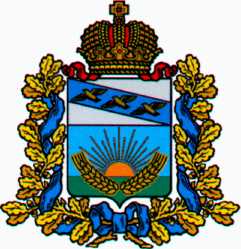 АДМИНИСТРАЦИЯСОЛНЦЕВСКОГО РАЙОНА КУРСКОЙ ОБЛАСТИПОСТАНОВЛЕНИЕот 29.12.2023 № 767Курская область, Солнцевский район, рп. СолнцевоОб утверждении перечня рынков по содействию развития конкуренции, ключевых показателей развития конкуренции в Солнцевском районе Курской области и плана мероприятий («дорожной карты») по содействию развитию конкуренции в Солнцевском районе Курской области на 2022-2025 годыВ целях создания условий для развития конкуренции в Солнцевском районе Курской области, в соответствии с Стандартом развития конкуренции в субъектах Российской Федерации, утвержденным распоряжением Правительства Российской Федерации от 17 апреля 2019 г. № 768-р «Об утверждении стандарта развития конкуренции в субъектах Российской Федерации», Администрация Солнцевского района Курской области ПОСТАНОВЛЯЕТ:1. Утвердить прилагаемые:- перечень рынков по содействию развитию конкуренции в Солнцевском районе Курской области (приложение № 1);- ключевые показатели развития конкуренции в Солнцевском районе Курской области (приложение № 2);- муниципальный план мероприятий («дорожную карту») по содействию развития конкуренции в Солнцевском районе Курской области на 2022-2025 годы (далее-«дорожная карта») (приложение № 3).2. Признать утратившим силу:Постановление Администрации Солнцевского района Курской области № 632 от 24.12.2021 г. «Об утверждении перечня рынков по содействию развитию конкуренции, ключевых показателей развития конкуренции в Солнцевском районе курской области и плана мероприятий («дорожной карты») по содействию развитию конкуренции в Солнцевском районе Курской области на 2022-2025 годы3. Управлению инвестиционной политики и имущественных правоотношений Администрации Солнцевского района Курской области (Никифорова Л.В.) обеспечить размещение настоящего постановления на официальном Интернет-сайте муниципального образования «Солнцевский район» Курской области (адрес Web-сайта: http://solnr.rkursk.ru) в информационно-коммуникационной сети «Интернет».4. Постановление вступает в силу со дня его подписания.Глава Солнцевского районаКурской области                                                                                    Г.Д. ЕнютинПриложение № 1УТВЕРЖДЁНпостановлением АдминистрацииСолнцевского районаКурской областиот 29 декабря 2023 г. № 767Перечень рынков по содействию развитию конкуренции в Солнцевском районе Курской областиПриложение № 2УТВЕРЖДЕНЫпостановлением АдминистрацииСолнцевского районаКурской областиот 29 декабря 2023 г. № 767Ключевые показатели развития конкуренции в Солнцевском районе Курской областиПриложение № 3УТВЕРЖДЁНпостановлением АдминистрацииСолнцевского районаКурской областиот 29 декабря 2023 г. № 767Муниципальный план мероприятий («дорожная карта») по содействию развитию конкуренции в Солнцевском районе Курской области на 2022-2025 годыI. Общее описание «дорожной карты»1.1. Поддержка конкуренции гарантируется Конституцией Российской Федерации, является одной из основ конституционного строя Российской Федерации, а также постоянным приоритетом государственной политики.Развитие конкуренции в экономике является многоаспектной задачей, решение которой в значительной степени зависит от эффективности проведения государственной политики по широкому спектру направлений – от макроэкономической политики, создания благоприятного инвестиционного климата, включая развитие финансовой и налоговой системы, снижение административных и инфраструктурных барьеров, до защиты прав граждан и национальной политики.1.2. Предметом настоящего плана мероприятий («дорожная карта») по содействию развитию конкуренции в Курской области являются направления развития конкуренции, которые имеют специальное, системное и существенное значение для развития конкуренции.1.3. План мероприятий («дорожная карта») по достижению ключевых показателей развития конкуренции в Курской области на 2022-2025 годы (далее – «дорожная карта») разработан комитетом по экономике и развитию Курской области – уполномоченным органом исполнительной власти Курской области по содействию развитию конкуренции в Курской области совместно с исполнительными органами государственной власти Курской области, координирующими мероприятия по развитию конкуренции в соответствии со сферами ведения.1.4. Реализация «дорожной карты» направлена на развитие конкурентной среды и предпринимательского климата на территории Курской области, снижение административных и инфраструктурных барьеров.1.5. Целями «дорожной карты» являются:- реализация положений Национального плана («дорожной карты») развития конкуренции в Российской Федерации на 2021-2025 годы (далее – Национальный план), утвержденный распоряжением Правительства Российской Федерации от 2 сентября 2021 г. № 2424-р;- внедрение Стандарта развития конкуренции, утвержденного распоряжением Правительства Российской Федерации от 17 апреля 2019 г. № 768-р;- проведение мероприятий по содействию развитию конкуренции для каждого товарного рынка определенных - для содействия развитию конкуренции в Курской области;- реализация положения о приоритете целей и задач по содействию развитию конкуренции исполнительных органов государственной власти Курской области на соответствующих товарных рынках;- снижение доли государственного сектора в экономике Курской области;- развитие конкуренции при осуществлении закупок;- повышение уровня защиты прав потребителей;- устранение избыточного государственного регулирования и снижение административных барьеров.1.6. В «дорожной карте» определены первоочередные мероприятия по развитию конкуренции на отдельных товарных рынках, признанных приоритетными с точки зрения развития конкуренции, а также системные мероприятия, которые должны быть направлены на развитие конкуренции в Курской области, в том числе на повышение информационной прозрачности деятельности исполнительных органов государственной власти Курской области, создание и реализацию механизмов общественного контроля за деятельностью субъектов естественных монополий и т.д. Разработанные меры будут способствовать созданию эффективной конкурентной среды на рынках товаров и услуг на территории региона, что позволит достичь улучшений в качестве жизни жителей Курской области за краткосрочный период.1.7. Расчет ключевых показателей производится в соответствии с Методиками по расчету ключевых показателей развития конкуренции в отраслях экономики в субъектах Российской Федерации, утвержденными приказом ФАС России от 29.08.2018 г. № 1232/18 «Об утверждении Методик по расчету ключевых показателей развития конкуренции в отраслях экономики в субъектах Российской Федерации».II. Фактическая информация (в том числе в числовом выражении) в отношении ситуации, сложившейся в каждой отрасли (сфере) экономики (на отдельных товарных рынках) Курской области, и её проблематикиIII. Мероприятия по содействию развитию конкуренцииIV. Системные мероприятия№ п/пНаименование рынка1.Рынок ритуальных услуг2.Рынок выполнения работ по благоустройству городской среды3.Рынок оказания услуг по ремонту автотранспортных средств4.Рынок кадастровых и землеустроительных работ5.Рынок торговли№ п/пНаименование рынка (сферы экономики)ед. изм.ФактКлючевые показатели*Ключевые показатели*Ключевые показатели*Ключевые показатели*Ключевые показатели*Ответственные исполнители№ п/пНаименование рынка (сферы экономики)ед. изм.на 01.01.2021на 01.01.2022на 01.01.2023на 01.01.2024на 01.01.2025на 01.01.2026Ответственные исполнители1.Рынок ритуальных услуг%100100100100100100Управление инвестиционной политики и имущественных правоотношений Администрации Солнцевского района Курской области2.Рынок выполнения работ по благоустройству городской среды%100100100100100100Управление инвестиционной политики и имущественных правоотношений Администрации Солнцевского района Курской области3.Рынок оказания услуг по ремонту автотранспортных средств%100100100100100100Управление инвестиционной политики и имущественных правоотношений Администрации Солнцевского района Курской области4.Рынок кадастровых и землеустроительных работ%758080808082Управление инвестиционной политики и имущественных правоотношений Администрации Солнцевского района Курской областиРынок торговлиРынок торговлиРынок торговлиРынок торговлиРынок торговлиРынок торговлиРынок торговлиРынок торговлиРынок торговлиРынок торговли5.Увеличение количества нестационарных и мобильных торговых объектов, и торговых мест под них не менее чем на 10 % к 2025 году по отношению к 2020 годушт.282930313132Управление инвестиционной политики и имущественных правоотношений Администрации Солнцевского района Курской области№ п/пНаименование мероприятияСрок исполнения мероприятияНаименование показателяЕд. изм.Фактические значения показателя в Солнцевском районе Курской областиЦелевые значения показателя в Солнцевском районе Курской областиЦелевые значения показателя в Солнцевском районе Курской областиЦелевые значения показателя в Солнцевском районе Курской областиЦелевые значения показателя в Солнцевском районе Курской областиЦелевые значения показателя в Солнцевском районе Курской областиЦелевые значения показателя Национального планаОтветственные исполнители№ п/пНаименование мероприятияСрок исполнения мероприятияНаименование показателяЕд. изм.на 01.01.2021на 01.01.2022на 01.01.2023на 01.01.2024на 01.01.2025на 01.01.2026на 01.01.2026Ответственные исполнители1. Рынок ритуальных услуг1. Рынок ритуальных услуг1. Рынок ритуальных услуг1. Рынок ритуальных услуг1. Рынок ритуальных услуг1. Рынок ритуальных услуг1. Рынок ритуальных услуг1. Рынок ритуальных услуг1. Рынок ритуальных услуг1. Рынок ритуальных услуг1. Рынок ритуальных услуг1. Рынок ритуальных услуг1. Рынок ритуальных услугФактическая информация.В 2022 году ритуальные услуги на территории муниципального района «Солнцевский район» Курской области оказывали 3 организации, расположенные в районном центре- поселке Солнцево. Доля субъектов частной формы собственности в сфере ритуальных услуг в 2022 году составила 100 %. Объем ритуальных услуг является одной из наиболее социально значимых отраслей в сфере услуг, одной из важнейших и ответственных задач органов местного самоуправления и затрагивает интересы всего населения.Проблематика рынка: повышение качества услуг, предоставляемых населению, в сфере ритуальных услуг.Перспективы развития рынка: повышение конкуренции в сфере ритуальных услуг на территории Солнцевского района Курской области за счет осуществления целенаправленной, планомерной и выверенной управленческой деятельности муниципальных образований по развитию сферы ритуальных услуг на территории Солнцевского района Курской области. Данная деятельность должна позволить организовать удовлетворение, на высоком уровне, различных потребностей населения в сфере ритуальных услуг и обеспечить конкурентоспособность и развитие различных рыночных структур, связанных с предоставлением данного рода услуг.Фактическая информация.В 2022 году ритуальные услуги на территории муниципального района «Солнцевский район» Курской области оказывали 3 организации, расположенные в районном центре- поселке Солнцево. Доля субъектов частной формы собственности в сфере ритуальных услуг в 2022 году составила 100 %. Объем ритуальных услуг является одной из наиболее социально значимых отраслей в сфере услуг, одной из важнейших и ответственных задач органов местного самоуправления и затрагивает интересы всего населения.Проблематика рынка: повышение качества услуг, предоставляемых населению, в сфере ритуальных услуг.Перспективы развития рынка: повышение конкуренции в сфере ритуальных услуг на территории Солнцевского района Курской области за счет осуществления целенаправленной, планомерной и выверенной управленческой деятельности муниципальных образований по развитию сферы ритуальных услуг на территории Солнцевского района Курской области. Данная деятельность должна позволить организовать удовлетворение, на высоком уровне, различных потребностей населения в сфере ритуальных услуг и обеспечить конкурентоспособность и развитие различных рыночных структур, связанных с предоставлением данного рода услуг.Фактическая информация.В 2022 году ритуальные услуги на территории муниципального района «Солнцевский район» Курской области оказывали 3 организации, расположенные в районном центре- поселке Солнцево. Доля субъектов частной формы собственности в сфере ритуальных услуг в 2022 году составила 100 %. Объем ритуальных услуг является одной из наиболее социально значимых отраслей в сфере услуг, одной из важнейших и ответственных задач органов местного самоуправления и затрагивает интересы всего населения.Проблематика рынка: повышение качества услуг, предоставляемых населению, в сфере ритуальных услуг.Перспективы развития рынка: повышение конкуренции в сфере ритуальных услуг на территории Солнцевского района Курской области за счет осуществления целенаправленной, планомерной и выверенной управленческой деятельности муниципальных образований по развитию сферы ритуальных услуг на территории Солнцевского района Курской области. Данная деятельность должна позволить организовать удовлетворение, на высоком уровне, различных потребностей населения в сфере ритуальных услуг и обеспечить конкурентоспособность и развитие различных рыночных структур, связанных с предоставлением данного рода услуг.Фактическая информация.В 2022 году ритуальные услуги на территории муниципального района «Солнцевский район» Курской области оказывали 3 организации, расположенные в районном центре- поселке Солнцево. Доля субъектов частной формы собственности в сфере ритуальных услуг в 2022 году составила 100 %. Объем ритуальных услуг является одной из наиболее социально значимых отраслей в сфере услуг, одной из важнейших и ответственных задач органов местного самоуправления и затрагивает интересы всего населения.Проблематика рынка: повышение качества услуг, предоставляемых населению, в сфере ритуальных услуг.Перспективы развития рынка: повышение конкуренции в сфере ритуальных услуг на территории Солнцевского района Курской области за счет осуществления целенаправленной, планомерной и выверенной управленческой деятельности муниципальных образований по развитию сферы ритуальных услуг на территории Солнцевского района Курской области. Данная деятельность должна позволить организовать удовлетворение, на высоком уровне, различных потребностей населения в сфере ритуальных услуг и обеспечить конкурентоспособность и развитие различных рыночных структур, связанных с предоставлением данного рода услуг.Фактическая информация.В 2022 году ритуальные услуги на территории муниципального района «Солнцевский район» Курской области оказывали 3 организации, расположенные в районном центре- поселке Солнцево. Доля субъектов частной формы собственности в сфере ритуальных услуг в 2022 году составила 100 %. Объем ритуальных услуг является одной из наиболее социально значимых отраслей в сфере услуг, одной из важнейших и ответственных задач органов местного самоуправления и затрагивает интересы всего населения.Проблематика рынка: повышение качества услуг, предоставляемых населению, в сфере ритуальных услуг.Перспективы развития рынка: повышение конкуренции в сфере ритуальных услуг на территории Солнцевского района Курской области за счет осуществления целенаправленной, планомерной и выверенной управленческой деятельности муниципальных образований по развитию сферы ритуальных услуг на территории Солнцевского района Курской области. Данная деятельность должна позволить организовать удовлетворение, на высоком уровне, различных потребностей населения в сфере ритуальных услуг и обеспечить конкурентоспособность и развитие различных рыночных структур, связанных с предоставлением данного рода услуг.Фактическая информация.В 2022 году ритуальные услуги на территории муниципального района «Солнцевский район» Курской области оказывали 3 организации, расположенные в районном центре- поселке Солнцево. Доля субъектов частной формы собственности в сфере ритуальных услуг в 2022 году составила 100 %. Объем ритуальных услуг является одной из наиболее социально значимых отраслей в сфере услуг, одной из важнейших и ответственных задач органов местного самоуправления и затрагивает интересы всего населения.Проблематика рынка: повышение качества услуг, предоставляемых населению, в сфере ритуальных услуг.Перспективы развития рынка: повышение конкуренции в сфере ритуальных услуг на территории Солнцевского района Курской области за счет осуществления целенаправленной, планомерной и выверенной управленческой деятельности муниципальных образований по развитию сферы ритуальных услуг на территории Солнцевского района Курской области. Данная деятельность должна позволить организовать удовлетворение, на высоком уровне, различных потребностей населения в сфере ритуальных услуг и обеспечить конкурентоспособность и развитие различных рыночных структур, связанных с предоставлением данного рода услуг.Фактическая информация.В 2022 году ритуальные услуги на территории муниципального района «Солнцевский район» Курской области оказывали 3 организации, расположенные в районном центре- поселке Солнцево. Доля субъектов частной формы собственности в сфере ритуальных услуг в 2022 году составила 100 %. Объем ритуальных услуг является одной из наиболее социально значимых отраслей в сфере услуг, одной из важнейших и ответственных задач органов местного самоуправления и затрагивает интересы всего населения.Проблематика рынка: повышение качества услуг, предоставляемых населению, в сфере ритуальных услуг.Перспективы развития рынка: повышение конкуренции в сфере ритуальных услуг на территории Солнцевского района Курской области за счет осуществления целенаправленной, планомерной и выверенной управленческой деятельности муниципальных образований по развитию сферы ритуальных услуг на территории Солнцевского района Курской области. Данная деятельность должна позволить организовать удовлетворение, на высоком уровне, различных потребностей населения в сфере ритуальных услуг и обеспечить конкурентоспособность и развитие различных рыночных структур, связанных с предоставлением данного рода услуг.Фактическая информация.В 2022 году ритуальные услуги на территории муниципального района «Солнцевский район» Курской области оказывали 3 организации, расположенные в районном центре- поселке Солнцево. Доля субъектов частной формы собственности в сфере ритуальных услуг в 2022 году составила 100 %. Объем ритуальных услуг является одной из наиболее социально значимых отраслей в сфере услуг, одной из важнейших и ответственных задач органов местного самоуправления и затрагивает интересы всего населения.Проблематика рынка: повышение качества услуг, предоставляемых населению, в сфере ритуальных услуг.Перспективы развития рынка: повышение конкуренции в сфере ритуальных услуг на территории Солнцевского района Курской области за счет осуществления целенаправленной, планомерной и выверенной управленческой деятельности муниципальных образований по развитию сферы ритуальных услуг на территории Солнцевского района Курской области. Данная деятельность должна позволить организовать удовлетворение, на высоком уровне, различных потребностей населения в сфере ритуальных услуг и обеспечить конкурентоспособность и развитие различных рыночных структур, связанных с предоставлением данного рода услуг.Фактическая информация.В 2022 году ритуальные услуги на территории муниципального района «Солнцевский район» Курской области оказывали 3 организации, расположенные в районном центре- поселке Солнцево. Доля субъектов частной формы собственности в сфере ритуальных услуг в 2022 году составила 100 %. Объем ритуальных услуг является одной из наиболее социально значимых отраслей в сфере услуг, одной из важнейших и ответственных задач органов местного самоуправления и затрагивает интересы всего населения.Проблематика рынка: повышение качества услуг, предоставляемых населению, в сфере ритуальных услуг.Перспективы развития рынка: повышение конкуренции в сфере ритуальных услуг на территории Солнцевского района Курской области за счет осуществления целенаправленной, планомерной и выверенной управленческой деятельности муниципальных образований по развитию сферы ритуальных услуг на территории Солнцевского района Курской области. Данная деятельность должна позволить организовать удовлетворение, на высоком уровне, различных потребностей населения в сфере ритуальных услуг и обеспечить конкурентоспособность и развитие различных рыночных структур, связанных с предоставлением данного рода услуг.Фактическая информация.В 2022 году ритуальные услуги на территории муниципального района «Солнцевский район» Курской области оказывали 3 организации, расположенные в районном центре- поселке Солнцево. Доля субъектов частной формы собственности в сфере ритуальных услуг в 2022 году составила 100 %. Объем ритуальных услуг является одной из наиболее социально значимых отраслей в сфере услуг, одной из важнейших и ответственных задач органов местного самоуправления и затрагивает интересы всего населения.Проблематика рынка: повышение качества услуг, предоставляемых населению, в сфере ритуальных услуг.Перспективы развития рынка: повышение конкуренции в сфере ритуальных услуг на территории Солнцевского района Курской области за счет осуществления целенаправленной, планомерной и выверенной управленческой деятельности муниципальных образований по развитию сферы ритуальных услуг на территории Солнцевского района Курской области. Данная деятельность должна позволить организовать удовлетворение, на высоком уровне, различных потребностей населения в сфере ритуальных услуг и обеспечить конкурентоспособность и развитие различных рыночных структур, связанных с предоставлением данного рода услуг.Фактическая информация.В 2022 году ритуальные услуги на территории муниципального района «Солнцевский район» Курской области оказывали 3 организации, расположенные в районном центре- поселке Солнцево. Доля субъектов частной формы собственности в сфере ритуальных услуг в 2022 году составила 100 %. Объем ритуальных услуг является одной из наиболее социально значимых отраслей в сфере услуг, одной из важнейших и ответственных задач органов местного самоуправления и затрагивает интересы всего населения.Проблематика рынка: повышение качества услуг, предоставляемых населению, в сфере ритуальных услуг.Перспективы развития рынка: повышение конкуренции в сфере ритуальных услуг на территории Солнцевского района Курской области за счет осуществления целенаправленной, планомерной и выверенной управленческой деятельности муниципальных образований по развитию сферы ритуальных услуг на территории Солнцевского района Курской области. Данная деятельность должна позволить организовать удовлетворение, на высоком уровне, различных потребностей населения в сфере ритуальных услуг и обеспечить конкурентоспособность и развитие различных рыночных структур, связанных с предоставлением данного рода услуг.Фактическая информация.В 2022 году ритуальные услуги на территории муниципального района «Солнцевский район» Курской области оказывали 3 организации, расположенные в районном центре- поселке Солнцево. Доля субъектов частной формы собственности в сфере ритуальных услуг в 2022 году составила 100 %. Объем ритуальных услуг является одной из наиболее социально значимых отраслей в сфере услуг, одной из важнейших и ответственных задач органов местного самоуправления и затрагивает интересы всего населения.Проблематика рынка: повышение качества услуг, предоставляемых населению, в сфере ритуальных услуг.Перспективы развития рынка: повышение конкуренции в сфере ритуальных услуг на территории Солнцевского района Курской области за счет осуществления целенаправленной, планомерной и выверенной управленческой деятельности муниципальных образований по развитию сферы ритуальных услуг на территории Солнцевского района Курской области. Данная деятельность должна позволить организовать удовлетворение, на высоком уровне, различных потребностей населения в сфере ритуальных услуг и обеспечить конкурентоспособность и развитие различных рыночных структур, связанных с предоставлением данного рода услуг.Фактическая информация.В 2022 году ритуальные услуги на территории муниципального района «Солнцевский район» Курской области оказывали 3 организации, расположенные в районном центре- поселке Солнцево. Доля субъектов частной формы собственности в сфере ритуальных услуг в 2022 году составила 100 %. Объем ритуальных услуг является одной из наиболее социально значимых отраслей в сфере услуг, одной из важнейших и ответственных задач органов местного самоуправления и затрагивает интересы всего населения.Проблематика рынка: повышение качества услуг, предоставляемых населению, в сфере ритуальных услуг.Перспективы развития рынка: повышение конкуренции в сфере ритуальных услуг на территории Солнцевского района Курской области за счет осуществления целенаправленной, планомерной и выверенной управленческой деятельности муниципальных образований по развитию сферы ритуальных услуг на территории Солнцевского района Курской области. Данная деятельность должна позволить организовать удовлетворение, на высоком уровне, различных потребностей населения в сфере ритуальных услуг и обеспечить конкурентоспособность и развитие различных рыночных структур, связанных с предоставлением данного рода услуг.Ресурсное обеспечение: для реализации мероприятий «дорожной карты» не требуются дополнительные финансовые и трудовые ресурсыРесурсное обеспечение: для реализации мероприятий «дорожной карты» не требуются дополнительные финансовые и трудовые ресурсыРесурсное обеспечение: для реализации мероприятий «дорожной карты» не требуются дополнительные финансовые и трудовые ресурсыРесурсное обеспечение: для реализации мероприятий «дорожной карты» не требуются дополнительные финансовые и трудовые ресурсыРесурсное обеспечение: для реализации мероприятий «дорожной карты» не требуются дополнительные финансовые и трудовые ресурсыРесурсное обеспечение: для реализации мероприятий «дорожной карты» не требуются дополнительные финансовые и трудовые ресурсыРесурсное обеспечение: для реализации мероприятий «дорожной карты» не требуются дополнительные финансовые и трудовые ресурсыРесурсное обеспечение: для реализации мероприятий «дорожной карты» не требуются дополнительные финансовые и трудовые ресурсыРесурсное обеспечение: для реализации мероприятий «дорожной карты» не требуются дополнительные финансовые и трудовые ресурсыРесурсное обеспечение: для реализации мероприятий «дорожной карты» не требуются дополнительные финансовые и трудовые ресурсыРесурсное обеспечение: для реализации мероприятий «дорожной карты» не требуются дополнительные финансовые и трудовые ресурсыРесурсное обеспечение: для реализации мероприятий «дорожной карты» не требуются дополнительные финансовые и трудовые ресурсыРесурсное обеспечение: для реализации мероприятий «дорожной карты» не требуются дополнительные финансовые и трудовые ресурсы1.1.Проведение мониторинга состояния рынка ритуальных услуг Курской области2022-2025 гг.Доля организаций частной формы собственности в сфере ритуальных услуг%100100100100100100100Управление инвестиционной политики и имущественных правоотношений Администрации Солнцевского района Курской области1.2.Оказание консультационной и методической поддержки хозяйствующим субъектам, открывающим объекты по рынку ритуальных услуг в муниципальных образованиях Курской области2022-2025 гг.Доля организаций частной формы собственности в сфере ритуальных услуг%100100100100100100100Управление инвестиционной политики и имущественных правоотношений Администрации Солнцевского района Курской области2. Рынок выполнения работ по благоустройству городской среды2. Рынок выполнения работ по благоустройству городской среды2. Рынок выполнения работ по благоустройству городской среды2. Рынок выполнения работ по благоустройству городской среды2. Рынок выполнения работ по благоустройству городской среды2. Рынок выполнения работ по благоустройству городской среды2. Рынок выполнения работ по благоустройству городской среды2. Рынок выполнения работ по благоустройству городской среды2. Рынок выполнения работ по благоустройству городской среды2. Рынок выполнения работ по благоустройству городской среды2. Рынок выполнения работ по благоустройству городской среды2. Рынок выполнения работ по благоустройству городской среды2. Рынок выполнения работ по благоустройству городской средыФактическая информация.С 2018 года в муниципальном образовании «Солнцевский район» Курской области участниками регионального проекта «Формирование комфортной городской среды в Курской области» являются два муниципальных образования: администрация поселка Солнцево и администрация Зуевского сельсовета. В 2022 году выполнено благоустройство 1 двора и 3 общественная территория. После проведения аукционов в 2022 году с частными компаниями заключено 4 контракта, что составляет 100 % от общего количества. При проведении аукционов образовывалась экономия средств за счет снижения стоимости работ подрядными организациями. Данное обстоятельство позволило выполнить дополнительные работы на общественных территориях. Проблематика рынка: недостаточное количество добросовестных подрядных организаций, которые могут принять участие в конкурентных процедурах.Перспективы развития рынка: увеличение доли организаций частной формы собственности в сфере выполнения работ по благоустройству городской средыФактическая информация.С 2018 года в муниципальном образовании «Солнцевский район» Курской области участниками регионального проекта «Формирование комфортной городской среды в Курской области» являются два муниципальных образования: администрация поселка Солнцево и администрация Зуевского сельсовета. В 2022 году выполнено благоустройство 1 двора и 3 общественная территория. После проведения аукционов в 2022 году с частными компаниями заключено 4 контракта, что составляет 100 % от общего количества. При проведении аукционов образовывалась экономия средств за счет снижения стоимости работ подрядными организациями. Данное обстоятельство позволило выполнить дополнительные работы на общественных территориях. Проблематика рынка: недостаточное количество добросовестных подрядных организаций, которые могут принять участие в конкурентных процедурах.Перспективы развития рынка: увеличение доли организаций частной формы собственности в сфере выполнения работ по благоустройству городской средыФактическая информация.С 2018 года в муниципальном образовании «Солнцевский район» Курской области участниками регионального проекта «Формирование комфортной городской среды в Курской области» являются два муниципальных образования: администрация поселка Солнцево и администрация Зуевского сельсовета. В 2022 году выполнено благоустройство 1 двора и 3 общественная территория. После проведения аукционов в 2022 году с частными компаниями заключено 4 контракта, что составляет 100 % от общего количества. При проведении аукционов образовывалась экономия средств за счет снижения стоимости работ подрядными организациями. Данное обстоятельство позволило выполнить дополнительные работы на общественных территориях. Проблематика рынка: недостаточное количество добросовестных подрядных организаций, которые могут принять участие в конкурентных процедурах.Перспективы развития рынка: увеличение доли организаций частной формы собственности в сфере выполнения работ по благоустройству городской средыФактическая информация.С 2018 года в муниципальном образовании «Солнцевский район» Курской области участниками регионального проекта «Формирование комфортной городской среды в Курской области» являются два муниципальных образования: администрация поселка Солнцево и администрация Зуевского сельсовета. В 2022 году выполнено благоустройство 1 двора и 3 общественная территория. После проведения аукционов в 2022 году с частными компаниями заключено 4 контракта, что составляет 100 % от общего количества. При проведении аукционов образовывалась экономия средств за счет снижения стоимости работ подрядными организациями. Данное обстоятельство позволило выполнить дополнительные работы на общественных территориях. Проблематика рынка: недостаточное количество добросовестных подрядных организаций, которые могут принять участие в конкурентных процедурах.Перспективы развития рынка: увеличение доли организаций частной формы собственности в сфере выполнения работ по благоустройству городской средыФактическая информация.С 2018 года в муниципальном образовании «Солнцевский район» Курской области участниками регионального проекта «Формирование комфортной городской среды в Курской области» являются два муниципальных образования: администрация поселка Солнцево и администрация Зуевского сельсовета. В 2022 году выполнено благоустройство 1 двора и 3 общественная территория. После проведения аукционов в 2022 году с частными компаниями заключено 4 контракта, что составляет 100 % от общего количества. При проведении аукционов образовывалась экономия средств за счет снижения стоимости работ подрядными организациями. Данное обстоятельство позволило выполнить дополнительные работы на общественных территориях. Проблематика рынка: недостаточное количество добросовестных подрядных организаций, которые могут принять участие в конкурентных процедурах.Перспективы развития рынка: увеличение доли организаций частной формы собственности в сфере выполнения работ по благоустройству городской средыФактическая информация.С 2018 года в муниципальном образовании «Солнцевский район» Курской области участниками регионального проекта «Формирование комфортной городской среды в Курской области» являются два муниципальных образования: администрация поселка Солнцево и администрация Зуевского сельсовета. В 2022 году выполнено благоустройство 1 двора и 3 общественная территория. После проведения аукционов в 2022 году с частными компаниями заключено 4 контракта, что составляет 100 % от общего количества. При проведении аукционов образовывалась экономия средств за счет снижения стоимости работ подрядными организациями. Данное обстоятельство позволило выполнить дополнительные работы на общественных территориях. Проблематика рынка: недостаточное количество добросовестных подрядных организаций, которые могут принять участие в конкурентных процедурах.Перспективы развития рынка: увеличение доли организаций частной формы собственности в сфере выполнения работ по благоустройству городской средыФактическая информация.С 2018 года в муниципальном образовании «Солнцевский район» Курской области участниками регионального проекта «Формирование комфортной городской среды в Курской области» являются два муниципальных образования: администрация поселка Солнцево и администрация Зуевского сельсовета. В 2022 году выполнено благоустройство 1 двора и 3 общественная территория. После проведения аукционов в 2022 году с частными компаниями заключено 4 контракта, что составляет 100 % от общего количества. При проведении аукционов образовывалась экономия средств за счет снижения стоимости работ подрядными организациями. Данное обстоятельство позволило выполнить дополнительные работы на общественных территориях. Проблематика рынка: недостаточное количество добросовестных подрядных организаций, которые могут принять участие в конкурентных процедурах.Перспективы развития рынка: увеличение доли организаций частной формы собственности в сфере выполнения работ по благоустройству городской средыФактическая информация.С 2018 года в муниципальном образовании «Солнцевский район» Курской области участниками регионального проекта «Формирование комфортной городской среды в Курской области» являются два муниципальных образования: администрация поселка Солнцево и администрация Зуевского сельсовета. В 2022 году выполнено благоустройство 1 двора и 3 общественная территория. После проведения аукционов в 2022 году с частными компаниями заключено 4 контракта, что составляет 100 % от общего количества. При проведении аукционов образовывалась экономия средств за счет снижения стоимости работ подрядными организациями. Данное обстоятельство позволило выполнить дополнительные работы на общественных территориях. Проблематика рынка: недостаточное количество добросовестных подрядных организаций, которые могут принять участие в конкурентных процедурах.Перспективы развития рынка: увеличение доли организаций частной формы собственности в сфере выполнения работ по благоустройству городской средыФактическая информация.С 2018 года в муниципальном образовании «Солнцевский район» Курской области участниками регионального проекта «Формирование комфортной городской среды в Курской области» являются два муниципальных образования: администрация поселка Солнцево и администрация Зуевского сельсовета. В 2022 году выполнено благоустройство 1 двора и 3 общественная территория. После проведения аукционов в 2022 году с частными компаниями заключено 4 контракта, что составляет 100 % от общего количества. При проведении аукционов образовывалась экономия средств за счет снижения стоимости работ подрядными организациями. Данное обстоятельство позволило выполнить дополнительные работы на общественных территориях. Проблематика рынка: недостаточное количество добросовестных подрядных организаций, которые могут принять участие в конкурентных процедурах.Перспективы развития рынка: увеличение доли организаций частной формы собственности в сфере выполнения работ по благоустройству городской средыФактическая информация.С 2018 года в муниципальном образовании «Солнцевский район» Курской области участниками регионального проекта «Формирование комфортной городской среды в Курской области» являются два муниципальных образования: администрация поселка Солнцево и администрация Зуевского сельсовета. В 2022 году выполнено благоустройство 1 двора и 3 общественная территория. После проведения аукционов в 2022 году с частными компаниями заключено 4 контракта, что составляет 100 % от общего количества. При проведении аукционов образовывалась экономия средств за счет снижения стоимости работ подрядными организациями. Данное обстоятельство позволило выполнить дополнительные работы на общественных территориях. Проблематика рынка: недостаточное количество добросовестных подрядных организаций, которые могут принять участие в конкурентных процедурах.Перспективы развития рынка: увеличение доли организаций частной формы собственности в сфере выполнения работ по благоустройству городской средыФактическая информация.С 2018 года в муниципальном образовании «Солнцевский район» Курской области участниками регионального проекта «Формирование комфортной городской среды в Курской области» являются два муниципальных образования: администрация поселка Солнцево и администрация Зуевского сельсовета. В 2022 году выполнено благоустройство 1 двора и 3 общественная территория. После проведения аукционов в 2022 году с частными компаниями заключено 4 контракта, что составляет 100 % от общего количества. При проведении аукционов образовывалась экономия средств за счет снижения стоимости работ подрядными организациями. Данное обстоятельство позволило выполнить дополнительные работы на общественных территориях. Проблематика рынка: недостаточное количество добросовестных подрядных организаций, которые могут принять участие в конкурентных процедурах.Перспективы развития рынка: увеличение доли организаций частной формы собственности в сфере выполнения работ по благоустройству городской средыФактическая информация.С 2018 года в муниципальном образовании «Солнцевский район» Курской области участниками регионального проекта «Формирование комфортной городской среды в Курской области» являются два муниципальных образования: администрация поселка Солнцево и администрация Зуевского сельсовета. В 2022 году выполнено благоустройство 1 двора и 3 общественная территория. После проведения аукционов в 2022 году с частными компаниями заключено 4 контракта, что составляет 100 % от общего количества. При проведении аукционов образовывалась экономия средств за счет снижения стоимости работ подрядными организациями. Данное обстоятельство позволило выполнить дополнительные работы на общественных территориях. Проблематика рынка: недостаточное количество добросовестных подрядных организаций, которые могут принять участие в конкурентных процедурах.Перспективы развития рынка: увеличение доли организаций частной формы собственности в сфере выполнения работ по благоустройству городской средыФактическая информация.С 2018 года в муниципальном образовании «Солнцевский район» Курской области участниками регионального проекта «Формирование комфортной городской среды в Курской области» являются два муниципальных образования: администрация поселка Солнцево и администрация Зуевского сельсовета. В 2022 году выполнено благоустройство 1 двора и 3 общественная территория. После проведения аукционов в 2022 году с частными компаниями заключено 4 контракта, что составляет 100 % от общего количества. При проведении аукционов образовывалась экономия средств за счет снижения стоимости работ подрядными организациями. Данное обстоятельство позволило выполнить дополнительные работы на общественных территориях. Проблематика рынка: недостаточное количество добросовестных подрядных организаций, которые могут принять участие в конкурентных процедурах.Перспективы развития рынка: увеличение доли организаций частной формы собственности в сфере выполнения работ по благоустройству городской средыРесурсное обеспечение: реализация мероприятий «дорожной карты» будет осуществляться в рамках федерального проекта «Формирование комфортной городской среды»Ресурсное обеспечение: реализация мероприятий «дорожной карты» будет осуществляться в рамках федерального проекта «Формирование комфортной городской среды»Ресурсное обеспечение: реализация мероприятий «дорожной карты» будет осуществляться в рамках федерального проекта «Формирование комфортной городской среды»Ресурсное обеспечение: реализация мероприятий «дорожной карты» будет осуществляться в рамках федерального проекта «Формирование комфортной городской среды»Ресурсное обеспечение: реализация мероприятий «дорожной карты» будет осуществляться в рамках федерального проекта «Формирование комфортной городской среды»Ресурсное обеспечение: реализация мероприятий «дорожной карты» будет осуществляться в рамках федерального проекта «Формирование комфортной городской среды»Ресурсное обеспечение: реализация мероприятий «дорожной карты» будет осуществляться в рамках федерального проекта «Формирование комфортной городской среды»Ресурсное обеспечение: реализация мероприятий «дорожной карты» будет осуществляться в рамках федерального проекта «Формирование комфортной городской среды»Ресурсное обеспечение: реализация мероприятий «дорожной карты» будет осуществляться в рамках федерального проекта «Формирование комфортной городской среды»Ресурсное обеспечение: реализация мероприятий «дорожной карты» будет осуществляться в рамках федерального проекта «Формирование комфортной городской среды»Ресурсное обеспечение: реализация мероприятий «дорожной карты» будет осуществляться в рамках федерального проекта «Формирование комфортной городской среды»Ресурсное обеспечение: реализация мероприятий «дорожной карты» будет осуществляться в рамках федерального проекта «Формирование комфортной городской среды»Ресурсное обеспечение: реализация мероприятий «дорожной карты» будет осуществляться в рамках федерального проекта «Формирование комфортной городской среды»2.1.Размещение в открытом доступе информации о планируемых к благоустройству дворовых и общественных территориях2022-2025 гг.Доля организаций частной формы собственности в сфере выполнения работ по благоустройству городской среды%100100100100100100100Управление инвестиционной политики и имущественных правоотношений Администрации Солнцевского района Курской области2.2.Стимулирование новых предпринимательских инициатив по благоустройству2022-2025 гг.Доля организаций частной формы собственности в сфере выполнения работ по благоустройству городской среды%100100100100100100100Управление инвестиционной политики и имущественных правоотношений Администрации Солнцевского района Курской области2.3.Обеспечение увеличения количества участников закупок на выполнение работ по благоустройству городской среды2022-2025 гг.Доля организаций частной формы собственности в сфере выполнения работ по благоустройству городской среды%100100100100100100100Управление инвестиционной политики и имущественных правоотношений Администрации Солнцевского района Курской области3. Рынок оказания услуг по ремонту автотранспортных средств3. Рынок оказания услуг по ремонту автотранспортных средств3. Рынок оказания услуг по ремонту автотранспортных средств3. Рынок оказания услуг по ремонту автотранспортных средств3. Рынок оказания услуг по ремонту автотранспортных средств3. Рынок оказания услуг по ремонту автотранспортных средств3. Рынок оказания услуг по ремонту автотранспортных средств3. Рынок оказания услуг по ремонту автотранспортных средств3. Рынок оказания услуг по ремонту автотранспортных средств3. Рынок оказания услуг по ремонту автотранспортных средств3. Рынок оказания услуг по ремонту автотранспортных средств3. Рынок оказания услуг по ремонту автотранспортных средств3. Рынок оказания услуг по ремонту автотранспортных средствФактическая информация.В условиях повышения уровня автомобилизации населения возрастает востребованность услуг по ремонту и техническому обслуживанию автотранспортных средств. Приоритетами развития конкурентной среды в сфере технического обслуживания и ремонта автотранспортных средств является продолжение реализации мер, обеспечивающих равные условия всем хозяйствующим субъектам для организации обслуживания; оптимизация ценообразования на рынке услуг. В настоящее время на территории Курской области создана высокая конкуренция среди предприятий, оказывающих услуги населению по ремонту автотранспортных средств. Услуги по техническому обслуживанию и ремонту транспортных средств, машин и оборудования населению Солнцевского района Курской области на конец 2022 года оказывали 4 предприятия частной формы собственности. Их доля в общем числе объектов составила 100 %.Проблематика рынка: недостаточный комплекс мер, направленный на выработку согласованных подходов к решению задач, связанных с развитием рынка по ремонту автотранспортных средств.Перспективы развития рынка: увеличение доли организаций частной формы собственности на рынке оказания услуг по ремонту автотранспортных средствФактическая информация.В условиях повышения уровня автомобилизации населения возрастает востребованность услуг по ремонту и техническому обслуживанию автотранспортных средств. Приоритетами развития конкурентной среды в сфере технического обслуживания и ремонта автотранспортных средств является продолжение реализации мер, обеспечивающих равные условия всем хозяйствующим субъектам для организации обслуживания; оптимизация ценообразования на рынке услуг. В настоящее время на территории Курской области создана высокая конкуренция среди предприятий, оказывающих услуги населению по ремонту автотранспортных средств. Услуги по техническому обслуживанию и ремонту транспортных средств, машин и оборудования населению Солнцевского района Курской области на конец 2022 года оказывали 4 предприятия частной формы собственности. Их доля в общем числе объектов составила 100 %.Проблематика рынка: недостаточный комплекс мер, направленный на выработку согласованных подходов к решению задач, связанных с развитием рынка по ремонту автотранспортных средств.Перспективы развития рынка: увеличение доли организаций частной формы собственности на рынке оказания услуг по ремонту автотранспортных средствФактическая информация.В условиях повышения уровня автомобилизации населения возрастает востребованность услуг по ремонту и техническому обслуживанию автотранспортных средств. Приоритетами развития конкурентной среды в сфере технического обслуживания и ремонта автотранспортных средств является продолжение реализации мер, обеспечивающих равные условия всем хозяйствующим субъектам для организации обслуживания; оптимизация ценообразования на рынке услуг. В настоящее время на территории Курской области создана высокая конкуренция среди предприятий, оказывающих услуги населению по ремонту автотранспортных средств. Услуги по техническому обслуживанию и ремонту транспортных средств, машин и оборудования населению Солнцевского района Курской области на конец 2022 года оказывали 4 предприятия частной формы собственности. Их доля в общем числе объектов составила 100 %.Проблематика рынка: недостаточный комплекс мер, направленный на выработку согласованных подходов к решению задач, связанных с развитием рынка по ремонту автотранспортных средств.Перспективы развития рынка: увеличение доли организаций частной формы собственности на рынке оказания услуг по ремонту автотранспортных средствФактическая информация.В условиях повышения уровня автомобилизации населения возрастает востребованность услуг по ремонту и техническому обслуживанию автотранспортных средств. Приоритетами развития конкурентной среды в сфере технического обслуживания и ремонта автотранспортных средств является продолжение реализации мер, обеспечивающих равные условия всем хозяйствующим субъектам для организации обслуживания; оптимизация ценообразования на рынке услуг. В настоящее время на территории Курской области создана высокая конкуренция среди предприятий, оказывающих услуги населению по ремонту автотранспортных средств. Услуги по техническому обслуживанию и ремонту транспортных средств, машин и оборудования населению Солнцевского района Курской области на конец 2022 года оказывали 4 предприятия частной формы собственности. Их доля в общем числе объектов составила 100 %.Проблематика рынка: недостаточный комплекс мер, направленный на выработку согласованных подходов к решению задач, связанных с развитием рынка по ремонту автотранспортных средств.Перспективы развития рынка: увеличение доли организаций частной формы собственности на рынке оказания услуг по ремонту автотранспортных средствФактическая информация.В условиях повышения уровня автомобилизации населения возрастает востребованность услуг по ремонту и техническому обслуживанию автотранспортных средств. Приоритетами развития конкурентной среды в сфере технического обслуживания и ремонта автотранспортных средств является продолжение реализации мер, обеспечивающих равные условия всем хозяйствующим субъектам для организации обслуживания; оптимизация ценообразования на рынке услуг. В настоящее время на территории Курской области создана высокая конкуренция среди предприятий, оказывающих услуги населению по ремонту автотранспортных средств. Услуги по техническому обслуживанию и ремонту транспортных средств, машин и оборудования населению Солнцевского района Курской области на конец 2022 года оказывали 4 предприятия частной формы собственности. Их доля в общем числе объектов составила 100 %.Проблематика рынка: недостаточный комплекс мер, направленный на выработку согласованных подходов к решению задач, связанных с развитием рынка по ремонту автотранспортных средств.Перспективы развития рынка: увеличение доли организаций частной формы собственности на рынке оказания услуг по ремонту автотранспортных средствФактическая информация.В условиях повышения уровня автомобилизации населения возрастает востребованность услуг по ремонту и техническому обслуживанию автотранспортных средств. Приоритетами развития конкурентной среды в сфере технического обслуживания и ремонта автотранспортных средств является продолжение реализации мер, обеспечивающих равные условия всем хозяйствующим субъектам для организации обслуживания; оптимизация ценообразования на рынке услуг. В настоящее время на территории Курской области создана высокая конкуренция среди предприятий, оказывающих услуги населению по ремонту автотранспортных средств. Услуги по техническому обслуживанию и ремонту транспортных средств, машин и оборудования населению Солнцевского района Курской области на конец 2022 года оказывали 4 предприятия частной формы собственности. Их доля в общем числе объектов составила 100 %.Проблематика рынка: недостаточный комплекс мер, направленный на выработку согласованных подходов к решению задач, связанных с развитием рынка по ремонту автотранспортных средств.Перспективы развития рынка: увеличение доли организаций частной формы собственности на рынке оказания услуг по ремонту автотранспортных средствФактическая информация.В условиях повышения уровня автомобилизации населения возрастает востребованность услуг по ремонту и техническому обслуживанию автотранспортных средств. Приоритетами развития конкурентной среды в сфере технического обслуживания и ремонта автотранспортных средств является продолжение реализации мер, обеспечивающих равные условия всем хозяйствующим субъектам для организации обслуживания; оптимизация ценообразования на рынке услуг. В настоящее время на территории Курской области создана высокая конкуренция среди предприятий, оказывающих услуги населению по ремонту автотранспортных средств. Услуги по техническому обслуживанию и ремонту транспортных средств, машин и оборудования населению Солнцевского района Курской области на конец 2022 года оказывали 4 предприятия частной формы собственности. Их доля в общем числе объектов составила 100 %.Проблематика рынка: недостаточный комплекс мер, направленный на выработку согласованных подходов к решению задач, связанных с развитием рынка по ремонту автотранспортных средств.Перспективы развития рынка: увеличение доли организаций частной формы собственности на рынке оказания услуг по ремонту автотранспортных средствФактическая информация.В условиях повышения уровня автомобилизации населения возрастает востребованность услуг по ремонту и техническому обслуживанию автотранспортных средств. Приоритетами развития конкурентной среды в сфере технического обслуживания и ремонта автотранспортных средств является продолжение реализации мер, обеспечивающих равные условия всем хозяйствующим субъектам для организации обслуживания; оптимизация ценообразования на рынке услуг. В настоящее время на территории Курской области создана высокая конкуренция среди предприятий, оказывающих услуги населению по ремонту автотранспортных средств. Услуги по техническому обслуживанию и ремонту транспортных средств, машин и оборудования населению Солнцевского района Курской области на конец 2022 года оказывали 4 предприятия частной формы собственности. Их доля в общем числе объектов составила 100 %.Проблематика рынка: недостаточный комплекс мер, направленный на выработку согласованных подходов к решению задач, связанных с развитием рынка по ремонту автотранспортных средств.Перспективы развития рынка: увеличение доли организаций частной формы собственности на рынке оказания услуг по ремонту автотранспортных средствФактическая информация.В условиях повышения уровня автомобилизации населения возрастает востребованность услуг по ремонту и техническому обслуживанию автотранспортных средств. Приоритетами развития конкурентной среды в сфере технического обслуживания и ремонта автотранспортных средств является продолжение реализации мер, обеспечивающих равные условия всем хозяйствующим субъектам для организации обслуживания; оптимизация ценообразования на рынке услуг. В настоящее время на территории Курской области создана высокая конкуренция среди предприятий, оказывающих услуги населению по ремонту автотранспортных средств. Услуги по техническому обслуживанию и ремонту транспортных средств, машин и оборудования населению Солнцевского района Курской области на конец 2022 года оказывали 4 предприятия частной формы собственности. Их доля в общем числе объектов составила 100 %.Проблематика рынка: недостаточный комплекс мер, направленный на выработку согласованных подходов к решению задач, связанных с развитием рынка по ремонту автотранспортных средств.Перспективы развития рынка: увеличение доли организаций частной формы собственности на рынке оказания услуг по ремонту автотранспортных средствФактическая информация.В условиях повышения уровня автомобилизации населения возрастает востребованность услуг по ремонту и техническому обслуживанию автотранспортных средств. Приоритетами развития конкурентной среды в сфере технического обслуживания и ремонта автотранспортных средств является продолжение реализации мер, обеспечивающих равные условия всем хозяйствующим субъектам для организации обслуживания; оптимизация ценообразования на рынке услуг. В настоящее время на территории Курской области создана высокая конкуренция среди предприятий, оказывающих услуги населению по ремонту автотранспортных средств. Услуги по техническому обслуживанию и ремонту транспортных средств, машин и оборудования населению Солнцевского района Курской области на конец 2022 года оказывали 4 предприятия частной формы собственности. Их доля в общем числе объектов составила 100 %.Проблематика рынка: недостаточный комплекс мер, направленный на выработку согласованных подходов к решению задач, связанных с развитием рынка по ремонту автотранспортных средств.Перспективы развития рынка: увеличение доли организаций частной формы собственности на рынке оказания услуг по ремонту автотранспортных средствФактическая информация.В условиях повышения уровня автомобилизации населения возрастает востребованность услуг по ремонту и техническому обслуживанию автотранспортных средств. Приоритетами развития конкурентной среды в сфере технического обслуживания и ремонта автотранспортных средств является продолжение реализации мер, обеспечивающих равные условия всем хозяйствующим субъектам для организации обслуживания; оптимизация ценообразования на рынке услуг. В настоящее время на территории Курской области создана высокая конкуренция среди предприятий, оказывающих услуги населению по ремонту автотранспортных средств. Услуги по техническому обслуживанию и ремонту транспортных средств, машин и оборудования населению Солнцевского района Курской области на конец 2022 года оказывали 4 предприятия частной формы собственности. Их доля в общем числе объектов составила 100 %.Проблематика рынка: недостаточный комплекс мер, направленный на выработку согласованных подходов к решению задач, связанных с развитием рынка по ремонту автотранспортных средств.Перспективы развития рынка: увеличение доли организаций частной формы собственности на рынке оказания услуг по ремонту автотранспортных средствФактическая информация.В условиях повышения уровня автомобилизации населения возрастает востребованность услуг по ремонту и техническому обслуживанию автотранспортных средств. Приоритетами развития конкурентной среды в сфере технического обслуживания и ремонта автотранспортных средств является продолжение реализации мер, обеспечивающих равные условия всем хозяйствующим субъектам для организации обслуживания; оптимизация ценообразования на рынке услуг. В настоящее время на территории Курской области создана высокая конкуренция среди предприятий, оказывающих услуги населению по ремонту автотранспортных средств. Услуги по техническому обслуживанию и ремонту транспортных средств, машин и оборудования населению Солнцевского района Курской области на конец 2022 года оказывали 4 предприятия частной формы собственности. Их доля в общем числе объектов составила 100 %.Проблематика рынка: недостаточный комплекс мер, направленный на выработку согласованных подходов к решению задач, связанных с развитием рынка по ремонту автотранспортных средств.Перспективы развития рынка: увеличение доли организаций частной формы собственности на рынке оказания услуг по ремонту автотранспортных средствФактическая информация.В условиях повышения уровня автомобилизации населения возрастает востребованность услуг по ремонту и техническому обслуживанию автотранспортных средств. Приоритетами развития конкурентной среды в сфере технического обслуживания и ремонта автотранспортных средств является продолжение реализации мер, обеспечивающих равные условия всем хозяйствующим субъектам для организации обслуживания; оптимизация ценообразования на рынке услуг. В настоящее время на территории Курской области создана высокая конкуренция среди предприятий, оказывающих услуги населению по ремонту автотранспортных средств. Услуги по техническому обслуживанию и ремонту транспортных средств, машин и оборудования населению Солнцевского района Курской области на конец 2022 года оказывали 4 предприятия частной формы собственности. Их доля в общем числе объектов составила 100 %.Проблематика рынка: недостаточный комплекс мер, направленный на выработку согласованных подходов к решению задач, связанных с развитием рынка по ремонту автотранспортных средств.Перспективы развития рынка: увеличение доли организаций частной формы собственности на рынке оказания услуг по ремонту автотранспортных средствРесурсное обеспечение: для реализации мероприятий «дорожной карты» не требуются дополнительные финансовые и трудовые ресурсыРесурсное обеспечение: для реализации мероприятий «дорожной карты» не требуются дополнительные финансовые и трудовые ресурсыРесурсное обеспечение: для реализации мероприятий «дорожной карты» не требуются дополнительные финансовые и трудовые ресурсыРесурсное обеспечение: для реализации мероприятий «дорожной карты» не требуются дополнительные финансовые и трудовые ресурсыРесурсное обеспечение: для реализации мероприятий «дорожной карты» не требуются дополнительные финансовые и трудовые ресурсыРесурсное обеспечение: для реализации мероприятий «дорожной карты» не требуются дополнительные финансовые и трудовые ресурсыРесурсное обеспечение: для реализации мероприятий «дорожной карты» не требуются дополнительные финансовые и трудовые ресурсыРесурсное обеспечение: для реализации мероприятий «дорожной карты» не требуются дополнительные финансовые и трудовые ресурсыРесурсное обеспечение: для реализации мероприятий «дорожной карты» не требуются дополнительные финансовые и трудовые ресурсыРесурсное обеспечение: для реализации мероприятий «дорожной карты» не требуются дополнительные финансовые и трудовые ресурсыРесурсное обеспечение: для реализации мероприятий «дорожной карты» не требуются дополнительные финансовые и трудовые ресурсыРесурсное обеспечение: для реализации мероприятий «дорожной карты» не требуются дополнительные финансовые и трудовые ресурсыРесурсное обеспечение: для реализации мероприятий «дорожной карты» не требуются дополнительные финансовые и трудовые ресурсы3.1.Проведение мониторинга состояния рынка по ремонту автотранспортных средств Солнцевского района Курской области2022-2025 гг.Доля организаций частной формы собственности в сфере оказания услуг по ремонту автотранспортных средств%100100100100100100100Управление инвестиционной политики и имущественных правоотношений Администрации Солнцевского района Курской области3.2.Оказание консультационной и методической поддержки хозяйствующим субъектам, открывающим объекты по ремонту автотранспортных средств в муниципальном районе «Солнцевский район» Курской области2022-2025 гг.Доля организаций частной формы собственности в сфере оказания услуг по ремонту автотранспортных средств%100100100100100100100Управление инвестиционной политики и имущественных правоотношений Администрации Солнцевского района Курской области3.3.Участие в проведении семинаров, совещаний, «круглых столов», организованных учреждениями Курской области, курирующих вопросы предпринимательства, направленных на выработку согласованных комплексных подходов к решению задач, связанных с развитием рынка по ремонту автотранспортных средств2022-2025 гг.Доля организаций частной формы собственности в сфере оказания услуг по ремонту автотранспортных средств%100100100100100100100Управление инвестиционной политики и имущественных правоотношений Администрации Солнцевского района Курской области4. Рынок кадастровых и землеустроительных работ4. Рынок кадастровых и землеустроительных работ4. Рынок кадастровых и землеустроительных работ4. Рынок кадастровых и землеустроительных работ4. Рынок кадастровых и землеустроительных работ4. Рынок кадастровых и землеустроительных работ4. Рынок кадастровых и землеустроительных работ4. Рынок кадастровых и землеустроительных работ4. Рынок кадастровых и землеустроительных работ4. Рынок кадастровых и землеустроительных работ4. Рынок кадастровых и землеустроительных работ4. Рынок кадастровых и землеустроительных работ4. Рынок кадастровых и землеустроительных работФактическая информация.На сегодняшний день в Курской области существует 108 кадастровых инженера, осуществляющих деятельность в сфере кадастровых и землеустроительных работ, из которых 6 осуществляют свою деятельность в организации с государственной формой собственности. Доля выручки организаций с частной формой собственности составляет 94 %, что выше установленных условных значений. В 2022 году в Солнцевском районе услуги в сфере кадастровых и землеустроительных работ оказывали 3 организаций, 3 из них с частной формой собственности. Доля организаций с частной формой собственности составила 100%.Проблематика рынка: наличие неучтенных объектов недвижимости.Перспективы развития рынка:формирование перечня незарегистрированных объектов недвижимости и доведение их до правообладателейФактическая информация.На сегодняшний день в Курской области существует 108 кадастровых инженера, осуществляющих деятельность в сфере кадастровых и землеустроительных работ, из которых 6 осуществляют свою деятельность в организации с государственной формой собственности. Доля выручки организаций с частной формой собственности составляет 94 %, что выше установленных условных значений. В 2022 году в Солнцевском районе услуги в сфере кадастровых и землеустроительных работ оказывали 3 организаций, 3 из них с частной формой собственности. Доля организаций с частной формой собственности составила 100%.Проблематика рынка: наличие неучтенных объектов недвижимости.Перспективы развития рынка:формирование перечня незарегистрированных объектов недвижимости и доведение их до правообладателейФактическая информация.На сегодняшний день в Курской области существует 108 кадастровых инженера, осуществляющих деятельность в сфере кадастровых и землеустроительных работ, из которых 6 осуществляют свою деятельность в организации с государственной формой собственности. Доля выручки организаций с частной формой собственности составляет 94 %, что выше установленных условных значений. В 2022 году в Солнцевском районе услуги в сфере кадастровых и землеустроительных работ оказывали 3 организаций, 3 из них с частной формой собственности. Доля организаций с частной формой собственности составила 100%.Проблематика рынка: наличие неучтенных объектов недвижимости.Перспективы развития рынка:формирование перечня незарегистрированных объектов недвижимости и доведение их до правообладателейФактическая информация.На сегодняшний день в Курской области существует 108 кадастровых инженера, осуществляющих деятельность в сфере кадастровых и землеустроительных работ, из которых 6 осуществляют свою деятельность в организации с государственной формой собственности. Доля выручки организаций с частной формой собственности составляет 94 %, что выше установленных условных значений. В 2022 году в Солнцевском районе услуги в сфере кадастровых и землеустроительных работ оказывали 3 организаций, 3 из них с частной формой собственности. Доля организаций с частной формой собственности составила 100%.Проблематика рынка: наличие неучтенных объектов недвижимости.Перспективы развития рынка:формирование перечня незарегистрированных объектов недвижимости и доведение их до правообладателейФактическая информация.На сегодняшний день в Курской области существует 108 кадастровых инженера, осуществляющих деятельность в сфере кадастровых и землеустроительных работ, из которых 6 осуществляют свою деятельность в организации с государственной формой собственности. Доля выручки организаций с частной формой собственности составляет 94 %, что выше установленных условных значений. В 2022 году в Солнцевском районе услуги в сфере кадастровых и землеустроительных работ оказывали 3 организаций, 3 из них с частной формой собственности. Доля организаций с частной формой собственности составила 100%.Проблематика рынка: наличие неучтенных объектов недвижимости.Перспективы развития рынка:формирование перечня незарегистрированных объектов недвижимости и доведение их до правообладателейФактическая информация.На сегодняшний день в Курской области существует 108 кадастровых инженера, осуществляющих деятельность в сфере кадастровых и землеустроительных работ, из которых 6 осуществляют свою деятельность в организации с государственной формой собственности. Доля выручки организаций с частной формой собственности составляет 94 %, что выше установленных условных значений. В 2022 году в Солнцевском районе услуги в сфере кадастровых и землеустроительных работ оказывали 3 организаций, 3 из них с частной формой собственности. Доля организаций с частной формой собственности составила 100%.Проблематика рынка: наличие неучтенных объектов недвижимости.Перспективы развития рынка:формирование перечня незарегистрированных объектов недвижимости и доведение их до правообладателейФактическая информация.На сегодняшний день в Курской области существует 108 кадастровых инженера, осуществляющих деятельность в сфере кадастровых и землеустроительных работ, из которых 6 осуществляют свою деятельность в организации с государственной формой собственности. Доля выручки организаций с частной формой собственности составляет 94 %, что выше установленных условных значений. В 2022 году в Солнцевском районе услуги в сфере кадастровых и землеустроительных работ оказывали 3 организаций, 3 из них с частной формой собственности. Доля организаций с частной формой собственности составила 100%.Проблематика рынка: наличие неучтенных объектов недвижимости.Перспективы развития рынка:формирование перечня незарегистрированных объектов недвижимости и доведение их до правообладателейФактическая информация.На сегодняшний день в Курской области существует 108 кадастровых инженера, осуществляющих деятельность в сфере кадастровых и землеустроительных работ, из которых 6 осуществляют свою деятельность в организации с государственной формой собственности. Доля выручки организаций с частной формой собственности составляет 94 %, что выше установленных условных значений. В 2022 году в Солнцевском районе услуги в сфере кадастровых и землеустроительных работ оказывали 3 организаций, 3 из них с частной формой собственности. Доля организаций с частной формой собственности составила 100%.Проблематика рынка: наличие неучтенных объектов недвижимости.Перспективы развития рынка:формирование перечня незарегистрированных объектов недвижимости и доведение их до правообладателейФактическая информация.На сегодняшний день в Курской области существует 108 кадастровых инженера, осуществляющих деятельность в сфере кадастровых и землеустроительных работ, из которых 6 осуществляют свою деятельность в организации с государственной формой собственности. Доля выручки организаций с частной формой собственности составляет 94 %, что выше установленных условных значений. В 2022 году в Солнцевском районе услуги в сфере кадастровых и землеустроительных работ оказывали 3 организаций, 3 из них с частной формой собственности. Доля организаций с частной формой собственности составила 100%.Проблематика рынка: наличие неучтенных объектов недвижимости.Перспективы развития рынка:формирование перечня незарегистрированных объектов недвижимости и доведение их до правообладателейФактическая информация.На сегодняшний день в Курской области существует 108 кадастровых инженера, осуществляющих деятельность в сфере кадастровых и землеустроительных работ, из которых 6 осуществляют свою деятельность в организации с государственной формой собственности. Доля выручки организаций с частной формой собственности составляет 94 %, что выше установленных условных значений. В 2022 году в Солнцевском районе услуги в сфере кадастровых и землеустроительных работ оказывали 3 организаций, 3 из них с частной формой собственности. Доля организаций с частной формой собственности составила 100%.Проблематика рынка: наличие неучтенных объектов недвижимости.Перспективы развития рынка:формирование перечня незарегистрированных объектов недвижимости и доведение их до правообладателейФактическая информация.На сегодняшний день в Курской области существует 108 кадастровых инженера, осуществляющих деятельность в сфере кадастровых и землеустроительных работ, из которых 6 осуществляют свою деятельность в организации с государственной формой собственности. Доля выручки организаций с частной формой собственности составляет 94 %, что выше установленных условных значений. В 2022 году в Солнцевском районе услуги в сфере кадастровых и землеустроительных работ оказывали 3 организаций, 3 из них с частной формой собственности. Доля организаций с частной формой собственности составила 100%.Проблематика рынка: наличие неучтенных объектов недвижимости.Перспективы развития рынка:формирование перечня незарегистрированных объектов недвижимости и доведение их до правообладателейФактическая информация.На сегодняшний день в Курской области существует 108 кадастровых инженера, осуществляющих деятельность в сфере кадастровых и землеустроительных работ, из которых 6 осуществляют свою деятельность в организации с государственной формой собственности. Доля выручки организаций с частной формой собственности составляет 94 %, что выше установленных условных значений. В 2022 году в Солнцевском районе услуги в сфере кадастровых и землеустроительных работ оказывали 3 организаций, 3 из них с частной формой собственности. Доля организаций с частной формой собственности составила 100%.Проблематика рынка: наличие неучтенных объектов недвижимости.Перспективы развития рынка:формирование перечня незарегистрированных объектов недвижимости и доведение их до правообладателейФактическая информация.На сегодняшний день в Курской области существует 108 кадастровых инженера, осуществляющих деятельность в сфере кадастровых и землеустроительных работ, из которых 6 осуществляют свою деятельность в организации с государственной формой собственности. Доля выручки организаций с частной формой собственности составляет 94 %, что выше установленных условных значений. В 2022 году в Солнцевском районе услуги в сфере кадастровых и землеустроительных работ оказывали 3 организаций, 3 из них с частной формой собственности. Доля организаций с частной формой собственности составила 100%.Проблематика рынка: наличие неучтенных объектов недвижимости.Перспективы развития рынка:формирование перечня незарегистрированных объектов недвижимости и доведение их до правообладателейРесурсное обеспечение: для реализации мероприятий «дорожной карты» не требуются дополнительные финансовые и трудовые ресурсыРесурсное обеспечение: для реализации мероприятий «дорожной карты» не требуются дополнительные финансовые и трудовые ресурсыРесурсное обеспечение: для реализации мероприятий «дорожной карты» не требуются дополнительные финансовые и трудовые ресурсыРесурсное обеспечение: для реализации мероприятий «дорожной карты» не требуются дополнительные финансовые и трудовые ресурсыРесурсное обеспечение: для реализации мероприятий «дорожной карты» не требуются дополнительные финансовые и трудовые ресурсыРесурсное обеспечение: для реализации мероприятий «дорожной карты» не требуются дополнительные финансовые и трудовые ресурсыРесурсное обеспечение: для реализации мероприятий «дорожной карты» не требуются дополнительные финансовые и трудовые ресурсыРесурсное обеспечение: для реализации мероприятий «дорожной карты» не требуются дополнительные финансовые и трудовые ресурсыРесурсное обеспечение: для реализации мероприятий «дорожной карты» не требуются дополнительные финансовые и трудовые ресурсыРесурсное обеспечение: для реализации мероприятий «дорожной карты» не требуются дополнительные финансовые и трудовые ресурсыРесурсное обеспечение: для реализации мероприятий «дорожной карты» не требуются дополнительные финансовые и трудовые ресурсыРесурсное обеспечение: для реализации мероприятий «дорожной карты» не требуются дополнительные финансовые и трудовые ресурсыРесурсное обеспечение: для реализации мероприятий «дорожной карты» не требуются дополнительные финансовые и трудовые ресурсы4.1.Выявление правообладателей ранее неучтенных объектов недвижимого имущества и вовлечение их в налоговый оборот2022-2025 гг.Доля организаций частной формы собственности в сфере кадастровых и землеустроительных работ%75808080808282Управление инвестиционной политики и имущественных правоотношений Администрации Солнцевского района Курской области5. Рынок торговли5. Рынок торговли5. Рынок торговли5. Рынок торговли5. Рынок торговли5. Рынок торговли5. Рынок торговли5. Рынок торговли5. Рынок торговли5. Рынок торговли5. Рынок торговли5. Рынок торговли5. Рынок торговлиФактическая информация.Всего на территории Солнцевского района Курской области действует 115 объектов розничной торговли, в том числе 28 объектов нестационарной торговли.В 2022 году 94,8% оборота розничной торговли в Солнцевском районе Курской области сформировано субъектами малого и среднего предпринимательства, включая индивидуальных предпринимателей.В районе выездное торговое обслуживание населения осуществляют 5 хозяйствующих субъектов (Потребительское общество «Солнцевское» и 4 индивидуальных предпринимателя) в 43 населенных пунктах. Доставка продуктов питания и непродовольственных товаров первой необходимости и «по заказу населения» осуществляется в соответствии с установленными графиками.Администрация Солнцевского района Курской области уделяет большое внимание развитию ярмарочной деятельности. Создание условий для развития ярмарок является важной мерой, способной улучшить ситуацию для всех участников рынка: для потребителей – это повышение доступности продовольственных и промышленных товаров, разнообразие ассортимента, а для мелких и средних производств, фермерских хозяйств – наличие канала сбыта продукции.На территории поселке Солнцево организована и действует ежедневная «Ярмарка». Территория «Ярмарки» принадлежит юридическому лицу Потребительскому обществу «Солнцевское». Общая площадь «Ярмарки» составляет 2805 кв. м на 102 торговых места.  Также организуются ярмарки «выходного дня», с широким участием непосредственно товаропроизводителей района. В 2022 году проведено 2 ярмарки «выходного дня».Вместе с тем, существует ряд проблем, препятствующих развитию малоформатной торговли:1. Экспансия крупных федеральных торговых продовольственных сетей (сетевых магазинов «Магнит», «Пятерочка», «Красное и белое»).2. Отсутствие единообразного принципа регулирования сегмента нестационарной торговли. Эта сфера до сих пор не отрегулирована федеральным законодательством: отсутствует методика определения размера платы и порядок определения цены за размещение нестационарных торговых объектов на территории муниципальных образований Российской Федерации.3. Нехватка собственных финансовых ресурсов у хозяйствующих субъектов, а банковским сектором кредиты на развитие бизнеса выдаются под высокую ставку.4. Правовая неграмотность предпринимателей, недостаточность кадрового потенциалаФактическая информация.Всего на территории Солнцевского района Курской области действует 115 объектов розничной торговли, в том числе 28 объектов нестационарной торговли.В 2022 году 94,8% оборота розничной торговли в Солнцевском районе Курской области сформировано субъектами малого и среднего предпринимательства, включая индивидуальных предпринимателей.В районе выездное торговое обслуживание населения осуществляют 5 хозяйствующих субъектов (Потребительское общество «Солнцевское» и 4 индивидуальных предпринимателя) в 43 населенных пунктах. Доставка продуктов питания и непродовольственных товаров первой необходимости и «по заказу населения» осуществляется в соответствии с установленными графиками.Администрация Солнцевского района Курской области уделяет большое внимание развитию ярмарочной деятельности. Создание условий для развития ярмарок является важной мерой, способной улучшить ситуацию для всех участников рынка: для потребителей – это повышение доступности продовольственных и промышленных товаров, разнообразие ассортимента, а для мелких и средних производств, фермерских хозяйств – наличие канала сбыта продукции.На территории поселке Солнцево организована и действует ежедневная «Ярмарка». Территория «Ярмарки» принадлежит юридическому лицу Потребительскому обществу «Солнцевское». Общая площадь «Ярмарки» составляет 2805 кв. м на 102 торговых места.  Также организуются ярмарки «выходного дня», с широким участием непосредственно товаропроизводителей района. В 2022 году проведено 2 ярмарки «выходного дня».Вместе с тем, существует ряд проблем, препятствующих развитию малоформатной торговли:1. Экспансия крупных федеральных торговых продовольственных сетей (сетевых магазинов «Магнит», «Пятерочка», «Красное и белое»).2. Отсутствие единообразного принципа регулирования сегмента нестационарной торговли. Эта сфера до сих пор не отрегулирована федеральным законодательством: отсутствует методика определения размера платы и порядок определения цены за размещение нестационарных торговых объектов на территории муниципальных образований Российской Федерации.3. Нехватка собственных финансовых ресурсов у хозяйствующих субъектов, а банковским сектором кредиты на развитие бизнеса выдаются под высокую ставку.4. Правовая неграмотность предпринимателей, недостаточность кадрового потенциалаФактическая информация.Всего на территории Солнцевского района Курской области действует 115 объектов розничной торговли, в том числе 28 объектов нестационарной торговли.В 2022 году 94,8% оборота розничной торговли в Солнцевском районе Курской области сформировано субъектами малого и среднего предпринимательства, включая индивидуальных предпринимателей.В районе выездное торговое обслуживание населения осуществляют 5 хозяйствующих субъектов (Потребительское общество «Солнцевское» и 4 индивидуальных предпринимателя) в 43 населенных пунктах. Доставка продуктов питания и непродовольственных товаров первой необходимости и «по заказу населения» осуществляется в соответствии с установленными графиками.Администрация Солнцевского района Курской области уделяет большое внимание развитию ярмарочной деятельности. Создание условий для развития ярмарок является важной мерой, способной улучшить ситуацию для всех участников рынка: для потребителей – это повышение доступности продовольственных и промышленных товаров, разнообразие ассортимента, а для мелких и средних производств, фермерских хозяйств – наличие канала сбыта продукции.На территории поселке Солнцево организована и действует ежедневная «Ярмарка». Территория «Ярмарки» принадлежит юридическому лицу Потребительскому обществу «Солнцевское». Общая площадь «Ярмарки» составляет 2805 кв. м на 102 торговых места.  Также организуются ярмарки «выходного дня», с широким участием непосредственно товаропроизводителей района. В 2022 году проведено 2 ярмарки «выходного дня».Вместе с тем, существует ряд проблем, препятствующих развитию малоформатной торговли:1. Экспансия крупных федеральных торговых продовольственных сетей (сетевых магазинов «Магнит», «Пятерочка», «Красное и белое»).2. Отсутствие единообразного принципа регулирования сегмента нестационарной торговли. Эта сфера до сих пор не отрегулирована федеральным законодательством: отсутствует методика определения размера платы и порядок определения цены за размещение нестационарных торговых объектов на территории муниципальных образований Российской Федерации.3. Нехватка собственных финансовых ресурсов у хозяйствующих субъектов, а банковским сектором кредиты на развитие бизнеса выдаются под высокую ставку.4. Правовая неграмотность предпринимателей, недостаточность кадрового потенциалаФактическая информация.Всего на территории Солнцевского района Курской области действует 115 объектов розничной торговли, в том числе 28 объектов нестационарной торговли.В 2022 году 94,8% оборота розничной торговли в Солнцевском районе Курской области сформировано субъектами малого и среднего предпринимательства, включая индивидуальных предпринимателей.В районе выездное торговое обслуживание населения осуществляют 5 хозяйствующих субъектов (Потребительское общество «Солнцевское» и 4 индивидуальных предпринимателя) в 43 населенных пунктах. Доставка продуктов питания и непродовольственных товаров первой необходимости и «по заказу населения» осуществляется в соответствии с установленными графиками.Администрация Солнцевского района Курской области уделяет большое внимание развитию ярмарочной деятельности. Создание условий для развития ярмарок является важной мерой, способной улучшить ситуацию для всех участников рынка: для потребителей – это повышение доступности продовольственных и промышленных товаров, разнообразие ассортимента, а для мелких и средних производств, фермерских хозяйств – наличие канала сбыта продукции.На территории поселке Солнцево организована и действует ежедневная «Ярмарка». Территория «Ярмарки» принадлежит юридическому лицу Потребительскому обществу «Солнцевское». Общая площадь «Ярмарки» составляет 2805 кв. м на 102 торговых места.  Также организуются ярмарки «выходного дня», с широким участием непосредственно товаропроизводителей района. В 2022 году проведено 2 ярмарки «выходного дня».Вместе с тем, существует ряд проблем, препятствующих развитию малоформатной торговли:1. Экспансия крупных федеральных торговых продовольственных сетей (сетевых магазинов «Магнит», «Пятерочка», «Красное и белое»).2. Отсутствие единообразного принципа регулирования сегмента нестационарной торговли. Эта сфера до сих пор не отрегулирована федеральным законодательством: отсутствует методика определения размера платы и порядок определения цены за размещение нестационарных торговых объектов на территории муниципальных образований Российской Федерации.3. Нехватка собственных финансовых ресурсов у хозяйствующих субъектов, а банковским сектором кредиты на развитие бизнеса выдаются под высокую ставку.4. Правовая неграмотность предпринимателей, недостаточность кадрового потенциалаФактическая информация.Всего на территории Солнцевского района Курской области действует 115 объектов розничной торговли, в том числе 28 объектов нестационарной торговли.В 2022 году 94,8% оборота розничной торговли в Солнцевском районе Курской области сформировано субъектами малого и среднего предпринимательства, включая индивидуальных предпринимателей.В районе выездное торговое обслуживание населения осуществляют 5 хозяйствующих субъектов (Потребительское общество «Солнцевское» и 4 индивидуальных предпринимателя) в 43 населенных пунктах. Доставка продуктов питания и непродовольственных товаров первой необходимости и «по заказу населения» осуществляется в соответствии с установленными графиками.Администрация Солнцевского района Курской области уделяет большое внимание развитию ярмарочной деятельности. Создание условий для развития ярмарок является важной мерой, способной улучшить ситуацию для всех участников рынка: для потребителей – это повышение доступности продовольственных и промышленных товаров, разнообразие ассортимента, а для мелких и средних производств, фермерских хозяйств – наличие канала сбыта продукции.На территории поселке Солнцево организована и действует ежедневная «Ярмарка». Территория «Ярмарки» принадлежит юридическому лицу Потребительскому обществу «Солнцевское». Общая площадь «Ярмарки» составляет 2805 кв. м на 102 торговых места.  Также организуются ярмарки «выходного дня», с широким участием непосредственно товаропроизводителей района. В 2022 году проведено 2 ярмарки «выходного дня».Вместе с тем, существует ряд проблем, препятствующих развитию малоформатной торговли:1. Экспансия крупных федеральных торговых продовольственных сетей (сетевых магазинов «Магнит», «Пятерочка», «Красное и белое»).2. Отсутствие единообразного принципа регулирования сегмента нестационарной торговли. Эта сфера до сих пор не отрегулирована федеральным законодательством: отсутствует методика определения размера платы и порядок определения цены за размещение нестационарных торговых объектов на территории муниципальных образований Российской Федерации.3. Нехватка собственных финансовых ресурсов у хозяйствующих субъектов, а банковским сектором кредиты на развитие бизнеса выдаются под высокую ставку.4. Правовая неграмотность предпринимателей, недостаточность кадрового потенциалаФактическая информация.Всего на территории Солнцевского района Курской области действует 115 объектов розничной торговли, в том числе 28 объектов нестационарной торговли.В 2022 году 94,8% оборота розничной торговли в Солнцевском районе Курской области сформировано субъектами малого и среднего предпринимательства, включая индивидуальных предпринимателей.В районе выездное торговое обслуживание населения осуществляют 5 хозяйствующих субъектов (Потребительское общество «Солнцевское» и 4 индивидуальных предпринимателя) в 43 населенных пунктах. Доставка продуктов питания и непродовольственных товаров первой необходимости и «по заказу населения» осуществляется в соответствии с установленными графиками.Администрация Солнцевского района Курской области уделяет большое внимание развитию ярмарочной деятельности. Создание условий для развития ярмарок является важной мерой, способной улучшить ситуацию для всех участников рынка: для потребителей – это повышение доступности продовольственных и промышленных товаров, разнообразие ассортимента, а для мелких и средних производств, фермерских хозяйств – наличие канала сбыта продукции.На территории поселке Солнцево организована и действует ежедневная «Ярмарка». Территория «Ярмарки» принадлежит юридическому лицу Потребительскому обществу «Солнцевское». Общая площадь «Ярмарки» составляет 2805 кв. м на 102 торговых места.  Также организуются ярмарки «выходного дня», с широким участием непосредственно товаропроизводителей района. В 2022 году проведено 2 ярмарки «выходного дня».Вместе с тем, существует ряд проблем, препятствующих развитию малоформатной торговли:1. Экспансия крупных федеральных торговых продовольственных сетей (сетевых магазинов «Магнит», «Пятерочка», «Красное и белое»).2. Отсутствие единообразного принципа регулирования сегмента нестационарной торговли. Эта сфера до сих пор не отрегулирована федеральным законодательством: отсутствует методика определения размера платы и порядок определения цены за размещение нестационарных торговых объектов на территории муниципальных образований Российской Федерации.3. Нехватка собственных финансовых ресурсов у хозяйствующих субъектов, а банковским сектором кредиты на развитие бизнеса выдаются под высокую ставку.4. Правовая неграмотность предпринимателей, недостаточность кадрового потенциалаФактическая информация.Всего на территории Солнцевского района Курской области действует 115 объектов розничной торговли, в том числе 28 объектов нестационарной торговли.В 2022 году 94,8% оборота розничной торговли в Солнцевском районе Курской области сформировано субъектами малого и среднего предпринимательства, включая индивидуальных предпринимателей.В районе выездное торговое обслуживание населения осуществляют 5 хозяйствующих субъектов (Потребительское общество «Солнцевское» и 4 индивидуальных предпринимателя) в 43 населенных пунктах. Доставка продуктов питания и непродовольственных товаров первой необходимости и «по заказу населения» осуществляется в соответствии с установленными графиками.Администрация Солнцевского района Курской области уделяет большое внимание развитию ярмарочной деятельности. Создание условий для развития ярмарок является важной мерой, способной улучшить ситуацию для всех участников рынка: для потребителей – это повышение доступности продовольственных и промышленных товаров, разнообразие ассортимента, а для мелких и средних производств, фермерских хозяйств – наличие канала сбыта продукции.На территории поселке Солнцево организована и действует ежедневная «Ярмарка». Территория «Ярмарки» принадлежит юридическому лицу Потребительскому обществу «Солнцевское». Общая площадь «Ярмарки» составляет 2805 кв. м на 102 торговых места.  Также организуются ярмарки «выходного дня», с широким участием непосредственно товаропроизводителей района. В 2022 году проведено 2 ярмарки «выходного дня».Вместе с тем, существует ряд проблем, препятствующих развитию малоформатной торговли:1. Экспансия крупных федеральных торговых продовольственных сетей (сетевых магазинов «Магнит», «Пятерочка», «Красное и белое»).2. Отсутствие единообразного принципа регулирования сегмента нестационарной торговли. Эта сфера до сих пор не отрегулирована федеральным законодательством: отсутствует методика определения размера платы и порядок определения цены за размещение нестационарных торговых объектов на территории муниципальных образований Российской Федерации.3. Нехватка собственных финансовых ресурсов у хозяйствующих субъектов, а банковским сектором кредиты на развитие бизнеса выдаются под высокую ставку.4. Правовая неграмотность предпринимателей, недостаточность кадрового потенциалаФактическая информация.Всего на территории Солнцевского района Курской области действует 115 объектов розничной торговли, в том числе 28 объектов нестационарной торговли.В 2022 году 94,8% оборота розничной торговли в Солнцевском районе Курской области сформировано субъектами малого и среднего предпринимательства, включая индивидуальных предпринимателей.В районе выездное торговое обслуживание населения осуществляют 5 хозяйствующих субъектов (Потребительское общество «Солнцевское» и 4 индивидуальных предпринимателя) в 43 населенных пунктах. Доставка продуктов питания и непродовольственных товаров первой необходимости и «по заказу населения» осуществляется в соответствии с установленными графиками.Администрация Солнцевского района Курской области уделяет большое внимание развитию ярмарочной деятельности. Создание условий для развития ярмарок является важной мерой, способной улучшить ситуацию для всех участников рынка: для потребителей – это повышение доступности продовольственных и промышленных товаров, разнообразие ассортимента, а для мелких и средних производств, фермерских хозяйств – наличие канала сбыта продукции.На территории поселке Солнцево организована и действует ежедневная «Ярмарка». Территория «Ярмарки» принадлежит юридическому лицу Потребительскому обществу «Солнцевское». Общая площадь «Ярмарки» составляет 2805 кв. м на 102 торговых места.  Также организуются ярмарки «выходного дня», с широким участием непосредственно товаропроизводителей района. В 2022 году проведено 2 ярмарки «выходного дня».Вместе с тем, существует ряд проблем, препятствующих развитию малоформатной торговли:1. Экспансия крупных федеральных торговых продовольственных сетей (сетевых магазинов «Магнит», «Пятерочка», «Красное и белое»).2. Отсутствие единообразного принципа регулирования сегмента нестационарной торговли. Эта сфера до сих пор не отрегулирована федеральным законодательством: отсутствует методика определения размера платы и порядок определения цены за размещение нестационарных торговых объектов на территории муниципальных образований Российской Федерации.3. Нехватка собственных финансовых ресурсов у хозяйствующих субъектов, а банковским сектором кредиты на развитие бизнеса выдаются под высокую ставку.4. Правовая неграмотность предпринимателей, недостаточность кадрового потенциалаФактическая информация.Всего на территории Солнцевского района Курской области действует 115 объектов розничной торговли, в том числе 28 объектов нестационарной торговли.В 2022 году 94,8% оборота розничной торговли в Солнцевском районе Курской области сформировано субъектами малого и среднего предпринимательства, включая индивидуальных предпринимателей.В районе выездное торговое обслуживание населения осуществляют 5 хозяйствующих субъектов (Потребительское общество «Солнцевское» и 4 индивидуальных предпринимателя) в 43 населенных пунктах. Доставка продуктов питания и непродовольственных товаров первой необходимости и «по заказу населения» осуществляется в соответствии с установленными графиками.Администрация Солнцевского района Курской области уделяет большое внимание развитию ярмарочной деятельности. Создание условий для развития ярмарок является важной мерой, способной улучшить ситуацию для всех участников рынка: для потребителей – это повышение доступности продовольственных и промышленных товаров, разнообразие ассортимента, а для мелких и средних производств, фермерских хозяйств – наличие канала сбыта продукции.На территории поселке Солнцево организована и действует ежедневная «Ярмарка». Территория «Ярмарки» принадлежит юридическому лицу Потребительскому обществу «Солнцевское». Общая площадь «Ярмарки» составляет 2805 кв. м на 102 торговых места.  Также организуются ярмарки «выходного дня», с широким участием непосредственно товаропроизводителей района. В 2022 году проведено 2 ярмарки «выходного дня».Вместе с тем, существует ряд проблем, препятствующих развитию малоформатной торговли:1. Экспансия крупных федеральных торговых продовольственных сетей (сетевых магазинов «Магнит», «Пятерочка», «Красное и белое»).2. Отсутствие единообразного принципа регулирования сегмента нестационарной торговли. Эта сфера до сих пор не отрегулирована федеральным законодательством: отсутствует методика определения размера платы и порядок определения цены за размещение нестационарных торговых объектов на территории муниципальных образований Российской Федерации.3. Нехватка собственных финансовых ресурсов у хозяйствующих субъектов, а банковским сектором кредиты на развитие бизнеса выдаются под высокую ставку.4. Правовая неграмотность предпринимателей, недостаточность кадрового потенциалаФактическая информация.Всего на территории Солнцевского района Курской области действует 115 объектов розничной торговли, в том числе 28 объектов нестационарной торговли.В 2022 году 94,8% оборота розничной торговли в Солнцевском районе Курской области сформировано субъектами малого и среднего предпринимательства, включая индивидуальных предпринимателей.В районе выездное торговое обслуживание населения осуществляют 5 хозяйствующих субъектов (Потребительское общество «Солнцевское» и 4 индивидуальных предпринимателя) в 43 населенных пунктах. Доставка продуктов питания и непродовольственных товаров первой необходимости и «по заказу населения» осуществляется в соответствии с установленными графиками.Администрация Солнцевского района Курской области уделяет большое внимание развитию ярмарочной деятельности. Создание условий для развития ярмарок является важной мерой, способной улучшить ситуацию для всех участников рынка: для потребителей – это повышение доступности продовольственных и промышленных товаров, разнообразие ассортимента, а для мелких и средних производств, фермерских хозяйств – наличие канала сбыта продукции.На территории поселке Солнцево организована и действует ежедневная «Ярмарка». Территория «Ярмарки» принадлежит юридическому лицу Потребительскому обществу «Солнцевское». Общая площадь «Ярмарки» составляет 2805 кв. м на 102 торговых места.  Также организуются ярмарки «выходного дня», с широким участием непосредственно товаропроизводителей района. В 2022 году проведено 2 ярмарки «выходного дня».Вместе с тем, существует ряд проблем, препятствующих развитию малоформатной торговли:1. Экспансия крупных федеральных торговых продовольственных сетей (сетевых магазинов «Магнит», «Пятерочка», «Красное и белое»).2. Отсутствие единообразного принципа регулирования сегмента нестационарной торговли. Эта сфера до сих пор не отрегулирована федеральным законодательством: отсутствует методика определения размера платы и порядок определения цены за размещение нестационарных торговых объектов на территории муниципальных образований Российской Федерации.3. Нехватка собственных финансовых ресурсов у хозяйствующих субъектов, а банковским сектором кредиты на развитие бизнеса выдаются под высокую ставку.4. Правовая неграмотность предпринимателей, недостаточность кадрового потенциалаФактическая информация.Всего на территории Солнцевского района Курской области действует 115 объектов розничной торговли, в том числе 28 объектов нестационарной торговли.В 2022 году 94,8% оборота розничной торговли в Солнцевском районе Курской области сформировано субъектами малого и среднего предпринимательства, включая индивидуальных предпринимателей.В районе выездное торговое обслуживание населения осуществляют 5 хозяйствующих субъектов (Потребительское общество «Солнцевское» и 4 индивидуальных предпринимателя) в 43 населенных пунктах. Доставка продуктов питания и непродовольственных товаров первой необходимости и «по заказу населения» осуществляется в соответствии с установленными графиками.Администрация Солнцевского района Курской области уделяет большое внимание развитию ярмарочной деятельности. Создание условий для развития ярмарок является важной мерой, способной улучшить ситуацию для всех участников рынка: для потребителей – это повышение доступности продовольственных и промышленных товаров, разнообразие ассортимента, а для мелких и средних производств, фермерских хозяйств – наличие канала сбыта продукции.На территории поселке Солнцево организована и действует ежедневная «Ярмарка». Территория «Ярмарки» принадлежит юридическому лицу Потребительскому обществу «Солнцевское». Общая площадь «Ярмарки» составляет 2805 кв. м на 102 торговых места.  Также организуются ярмарки «выходного дня», с широким участием непосредственно товаропроизводителей района. В 2022 году проведено 2 ярмарки «выходного дня».Вместе с тем, существует ряд проблем, препятствующих развитию малоформатной торговли:1. Экспансия крупных федеральных торговых продовольственных сетей (сетевых магазинов «Магнит», «Пятерочка», «Красное и белое»).2. Отсутствие единообразного принципа регулирования сегмента нестационарной торговли. Эта сфера до сих пор не отрегулирована федеральным законодательством: отсутствует методика определения размера платы и порядок определения цены за размещение нестационарных торговых объектов на территории муниципальных образований Российской Федерации.3. Нехватка собственных финансовых ресурсов у хозяйствующих субъектов, а банковским сектором кредиты на развитие бизнеса выдаются под высокую ставку.4. Правовая неграмотность предпринимателей, недостаточность кадрового потенциалаФактическая информация.Всего на территории Солнцевского района Курской области действует 115 объектов розничной торговли, в том числе 28 объектов нестационарной торговли.В 2022 году 94,8% оборота розничной торговли в Солнцевском районе Курской области сформировано субъектами малого и среднего предпринимательства, включая индивидуальных предпринимателей.В районе выездное торговое обслуживание населения осуществляют 5 хозяйствующих субъектов (Потребительское общество «Солнцевское» и 4 индивидуальных предпринимателя) в 43 населенных пунктах. Доставка продуктов питания и непродовольственных товаров первой необходимости и «по заказу населения» осуществляется в соответствии с установленными графиками.Администрация Солнцевского района Курской области уделяет большое внимание развитию ярмарочной деятельности. Создание условий для развития ярмарок является важной мерой, способной улучшить ситуацию для всех участников рынка: для потребителей – это повышение доступности продовольственных и промышленных товаров, разнообразие ассортимента, а для мелких и средних производств, фермерских хозяйств – наличие канала сбыта продукции.На территории поселке Солнцево организована и действует ежедневная «Ярмарка». Территория «Ярмарки» принадлежит юридическому лицу Потребительскому обществу «Солнцевское». Общая площадь «Ярмарки» составляет 2805 кв. м на 102 торговых места.  Также организуются ярмарки «выходного дня», с широким участием непосредственно товаропроизводителей района. В 2022 году проведено 2 ярмарки «выходного дня».Вместе с тем, существует ряд проблем, препятствующих развитию малоформатной торговли:1. Экспансия крупных федеральных торговых продовольственных сетей (сетевых магазинов «Магнит», «Пятерочка», «Красное и белое»).2. Отсутствие единообразного принципа регулирования сегмента нестационарной торговли. Эта сфера до сих пор не отрегулирована федеральным законодательством: отсутствует методика определения размера платы и порядок определения цены за размещение нестационарных торговых объектов на территории муниципальных образований Российской Федерации.3. Нехватка собственных финансовых ресурсов у хозяйствующих субъектов, а банковским сектором кредиты на развитие бизнеса выдаются под высокую ставку.4. Правовая неграмотность предпринимателей, недостаточность кадрового потенциалаФактическая информация.Всего на территории Солнцевского района Курской области действует 115 объектов розничной торговли, в том числе 28 объектов нестационарной торговли.В 2022 году 94,8% оборота розничной торговли в Солнцевском районе Курской области сформировано субъектами малого и среднего предпринимательства, включая индивидуальных предпринимателей.В районе выездное торговое обслуживание населения осуществляют 5 хозяйствующих субъектов (Потребительское общество «Солнцевское» и 4 индивидуальных предпринимателя) в 43 населенных пунктах. Доставка продуктов питания и непродовольственных товаров первой необходимости и «по заказу населения» осуществляется в соответствии с установленными графиками.Администрация Солнцевского района Курской области уделяет большое внимание развитию ярмарочной деятельности. Создание условий для развития ярмарок является важной мерой, способной улучшить ситуацию для всех участников рынка: для потребителей – это повышение доступности продовольственных и промышленных товаров, разнообразие ассортимента, а для мелких и средних производств, фермерских хозяйств – наличие канала сбыта продукции.На территории поселке Солнцево организована и действует ежедневная «Ярмарка». Территория «Ярмарки» принадлежит юридическому лицу Потребительскому обществу «Солнцевское». Общая площадь «Ярмарки» составляет 2805 кв. м на 102 торговых места.  Также организуются ярмарки «выходного дня», с широким участием непосредственно товаропроизводителей района. В 2022 году проведено 2 ярмарки «выходного дня».Вместе с тем, существует ряд проблем, препятствующих развитию малоформатной торговли:1. Экспансия крупных федеральных торговых продовольственных сетей (сетевых магазинов «Магнит», «Пятерочка», «Красное и белое»).2. Отсутствие единообразного принципа регулирования сегмента нестационарной торговли. Эта сфера до сих пор не отрегулирована федеральным законодательством: отсутствует методика определения размера платы и порядок определения цены за размещение нестационарных торговых объектов на территории муниципальных образований Российской Федерации.3. Нехватка собственных финансовых ресурсов у хозяйствующих субъектов, а банковским сектором кредиты на развитие бизнеса выдаются под высокую ставку.4. Правовая неграмотность предпринимателей, недостаточность кадрового потенциалаРесурсное обеспечение: собственные и заемные средства хозяйствующих субъектов Курской областиРесурсное обеспечение: собственные и заемные средства хозяйствующих субъектов Курской областиРесурсное обеспечение: собственные и заемные средства хозяйствующих субъектов Курской областиРесурсное обеспечение: собственные и заемные средства хозяйствующих субъектов Курской областиРесурсное обеспечение: собственные и заемные средства хозяйствующих субъектов Курской областиРесурсное обеспечение: собственные и заемные средства хозяйствующих субъектов Курской областиРесурсное обеспечение: собственные и заемные средства хозяйствующих субъектов Курской областиРесурсное обеспечение: собственные и заемные средства хозяйствующих субъектов Курской областиРесурсное обеспечение: собственные и заемные средства хозяйствующих субъектов Курской областиРесурсное обеспечение: собственные и заемные средства хозяйствующих субъектов Курской областиРесурсное обеспечение: собственные и заемные средства хозяйствующих субъектов Курской областиРесурсное обеспечение: собственные и заемные средства хозяйствующих субъектов Курской областиРесурсное обеспечение: собственные и заемные средства хозяйствующих субъектов Курской области5.1.Проведение открытых опросов предпринимателей в целях определения спроса/потребности в предоставлении мест под размещение нестационарных торговых объектов (НТО)2022-2025 гг.Количество нестационарных и мобильных торговых объектов, и торговых мест под нихшт.282930313132Увеличение количества нестационарных и мобильных торговых объектов, и торговых мест под них не менее чем на 10% к 2025 году по отношению к 2020 годуУправление инвестиционной политики и имущественных правоотношений Администрации Солнцевского района Курской области, органы местного самоуправления Солнцевского района (по согласованию)5.2.Подготовка предложений по изменению схемы размещения НТО (расширение перечня объектов)2022-2025 гг.Количество нестационарных и мобильных торговых объектов, и торговых мест под нихшт.282930313132Увеличение количества нестационарных и мобильных торговых объектов, и торговых мест под них не менее чем на 10% к 2025 году по отношению к 2020 годуУправление инвестиционной политики и имущественных правоотношений Администрации Солнцевского района Курской области5.3.Утверждение актуализированной схемы размещения НТО2022-2025 гг.Количество нестационарных и мобильных торговых объектов, и торговых мест под нихшт.282930313132Увеличение количества нестационарных и мобильных торговых объектов, и торговых мест под них не менее чем на 10% к 2025 году по отношению к 2020 годуУправление инвестиционной политики и имущественных правоотношений Администрации Солнцевского района Курской области, муниципальные образования Солнцевского района (по согласованию)5.4.Разработка и утверждение свободного графика по проведению выставок/ярмарок, включающего организацию новых ярмарочных площадок и увеличение количества торговых мест, размещение графика в сети «Интернет»2022-2025 гг.Количество нестационарных и мобильных торговых объектов, и торговых мест под нихшт.282930313132Увеличение количества нестационарных и мобильных торговых объектов, и торговых мест под них не менее чем на 10% к 2025 году по отношению к 2020 годуУправление инвестиционной политики и имущественных правоотношений Администрации Солнцевского района Курской области5.5.Проведение мониторинга с целью определения административных барьеров, экономических ограничений, иных факторов, являющихся барьерами входа на рынок (выхода с рынка), и их устранение, проведение межведомственных экспертных советов2022-2025 гг.Количество нестационарных и мобильных торговых объектов, и торговых мест под нихшт.282930313132Увеличение количества нестационарных и мобильных торговых объектов, и торговых мест под них не менее чем на 10% к 2025 году по отношению к 2020 годуУправление инвестиционной политики и имущественных правоотношений Администрации Солнцевского района Курской области, органы местного самоуправления Солнцевского района№ п/пНаименование мероприятияРешаемая проблемаВид документаСроки выполненияОжидаемые результатыИсполнители1. Рынок ритуальных услуг1. Рынок ритуальных услуг1. Рынок ритуальных услуг1. Рынок ритуальных услуг1. Рынок ритуальных услуг1. Рынок ритуальных услуг1. Рынок ритуальных услуг1.1.Проведение мониторинга состояния рынка ритуальных услуг Солнцевского района Курской областиАктуализация перечня организаций, оказывающих ритуальные услуги в Солнцевском районе Курской области. Обеспечение доступа потребителей и организаций к указанной информацииПеречень организаций, оказывающих ритуальные услуги в Солнцевском районе Курской области2022-2025 гг.Размещение перечня на официальном сайте Администрации Солнцевского района Курской области в целях привлечения негосударственных организаций в сферу рынка ритуальных услугУправление инвестиционной политики и имущественных правоотношений Администрации Солнцевского района Курской области1.2.Оказание консультационной и методической поддержки хозяйствующим субъектам, открывающим объекты по рынку ритуальных услуг в муниципальном районе «Солнцевский район» Курской областиПовышение правовой грамотности действующих хозяйствующих субъектов и предпринимателей, планирующих организовать бизнес в сфере ритуальных услугЕжегодный график проведения семинаров в муниципальных образованиях Курской области, утвержденный заместителем Губернатора Курской области2022-2025 гг.Увеличение числа хозяйствующих субъектов частной формы собственности на рынке ритуальных услугУправление инвестиционной политики и имущественных правоотношений Администрации Солнцевского района Курской области1.3.Проведение анализа (оценки) состояния конкурентной среды на рынке ритуальных услуг на основании мониторингаВыявление наличия проблем, препятствующих развитию конкуренции на данном рынкеАналитическая информация предоставляется в уполномоченный орган2022-2025 гг.Размещение информации на официальном сайте Администрации Солнцевского района Курской области в целях привлечения негосударственных организаций в сферу рынка ритуальных услугУправление инвестиционной политики, экономики, архитектуры, строительства, имущественных и земельных правоотношений Администрации Солнцевского района Курской области2. Рынок выполнения работ по благоустройству городской среды2. Рынок выполнения работ по благоустройству городской среды2. Рынок выполнения работ по благоустройству городской среды2. Рынок выполнения работ по благоустройству городской среды2. Рынок выполнения работ по благоустройству городской среды2. Рынок выполнения работ по благоустройству городской среды2. Рынок выполнения работ по благоустройству городской среды2.1.Размещение в открытом доступе информации о планируемых к благоустройству дворовых и общественных территорияхОповещение населения о планируемых объемах работМуниципальные программы формирования современной городской среды на 2022-2025 годы: Администрации поселка Солнцево Солнцевского района и Администрации Зуевского сельсовета Солнцевского района. Размещены в системе ГИС ЖКХ и на сайтах муниципальных образований.2022-2025 гг.Обеспечение широкого освещения планируемых объемов и расположения объектов благоустройства, проведение публичных слушаний по выбору объектовУправление инвестиционной политики и имущественных правоотношений Администрации Солнцевского района Курской области2.2.Обеспечение увеличения количества участников закупок на выполнение работ по благоустройству городской средыУвеличение количества добросовестных подрядных организаций, которые могут принять участие в конкурентных процедурахРазработка типовой документации на выполнение работ по благоустройству городской среды. Формирование объектов закупок с учётом ответственности за результативность обеспечения государственных и муниципальных нужд, эффективность осуществления закупок с возможностью предъявления дополнительных требований к участникам в соответствии с частью 2 статьи 31 44-ФЗ «О контрактной системе в сфере закупок товаров, работ, услуг для обеспечения государственных и муниципальных нужд»2022-2025 гг.Увеличение количества организаций частной формы собственности на рынке выполнения работ по благоустройству городской средыУправление инвестиционной политики и имущественных правоотношений Администрации Солнцевского района Курской области3. Рынок оказания услуг по ремонту автотранспортных средств3. Рынок оказания услуг по ремонту автотранспортных средств3. Рынок оказания услуг по ремонту автотранспортных средств3. Рынок оказания услуг по ремонту автотранспортных средств3. Рынок оказания услуг по ремонту автотранспортных средств3. Рынок оказания услуг по ремонту автотранспортных средств3. Рынок оказания услуг по ремонту автотранспортных средств3.1.Проведение мониторинга состояния рынка по ремонту автотранспортных средств Солнцевского района Курской областиАктуализация перечня организаций, оказывающих услуги по ремонту автотранспортных средств в Солнцевском районе Курской области. Обеспечение доступа потребителей и организаций к указанной информацииПеречень организаций, оказывающих услуги по ремонту автотранспортных средств в Солнцевском районе Курской области2022-2025 гг.Размещение реестра на официальном сайте Администрации Солнцевского района Курской области в целях привлечения негосударственных организаций в сферу услуг по ремонту автотранспортных средствУправление инвестиционной политики и имущественных правоотношений Администрации Солнцевского района Курской области3.2.Оказание консультационной и методической поддержки хозяйствующим субъектам, открывающим объекты по ремонту автотранспортных средств в муниципальном районе «Солнцевский район» Курской областиПовышение правовой грамотности действующих хозяйствующих субъектов и предпринимателей, планирующих организовать бизнес в сфере услуг по ремонту автотранспортных средствУтвержденный заместителем Губернатора Курской области ежегодный график проведения семинаров в муниципальных образованиях Курской области2022-2025 гг.Увеличение числа хозяйствующих субъектов частной формы собственности на рынке услуг по ремонту автотранспортных средствУправление инвестиционной политики и имущественных правоотношений Администрации Солнцевского района Курской области3.3.Проведение семинаров, совещаний, «круглых столов», направленных на выработку согласованных комплексных подходов к решению задач, связанных с развитием рынка по ремонту автотранспортных средствИнформированность хозяйствующих субъектов о состоянии рынка ремонта автотранспортных средствАналитическая информация предоставляется в уполномоченный орган2022-2025 гг.Увеличение числа хозяйствующих субъектов частной формы собственности на рынке услуг по ремонту автотранспортных средствУправление инвестиционной политики и имущественных правоотношений Администрации Солнцевского района Курской области4. Рынок кадастровых и землеустроительных работ4. Рынок кадастровых и землеустроительных работ4. Рынок кадастровых и землеустроительных работ4. Рынок кадастровых и землеустроительных работ4. Рынок кадастровых и землеустроительных работ4. Рынок кадастровых и землеустроительных работ4. Рынок кадастровых и землеустроительных работ4.1.Выявление правообладателей ранее неучтенных объектов недвижимого имущества и вовлечение их в налоговый оборотВыявление неучтенных объектов недвижимостиПеречень неучтенных объектов недвижимого имущества2022-2025 гг.Сформирован перечень незарегистрированных объектов недвижимости. Сведения о незарегистрированных объектах недвижимости доведены до их правообладателейУправление инвестиционной политики и имущественных правоотношений Администрации Солнцевского района Курской области5. Рынок торговли5. Рынок торговли5. Рынок торговли5. Рынок торговли5. Рынок торговли5. Рынок торговли5. Рынок торговли5.1.Проведение открытых опросов предпринимателей в целях определения спроса/потребности в предоставлении мест под размещение нестационарных торговых объектов (НТО)Высокая доля торговых сетей на товарных рынках реализации продовольственных товаров Солнцевского района Курской областиПодготовка информации2022-2025 гг.Увеличение количества нестационарных и мобильных торговых объектов, и торговых мест под них не менее чем на 10% к 2025 году по отношению к 2020 годуУправление инвестиционной политики и имущественных правоотношений Администрации Солнцевского района Курской области5.2.Подготовка предложений по изменению схемы размещения НТО (расширение перечня объектов) для комитет промышленности, торговли и предпринимательства Курской областиВысокая доля торговых сетей на товарных рынках реализации продовольственных товаров Солнцевского района Курской областиПодготовка информации2022-2025 гг.Увеличение количества нестационарных и мобильных торговых объектов, и торговых мест под них не менее чем на 10% к 2025 году по отношению к 2020 годуУправление инвестиционной политики и имущественных правоотношений Администрации Солнцевского района Курской области5.3.Утверждение актуализированной схемы размещения НТОВысокая доля торговых сетей на товарных рынках реализации продовольственных товаров Солнцевского района Курской областиНормативный правовой акт об утверждении актуализированной схемы размещения НТО2022-2025 гг.Увеличение количества нестационарных и мобильных торговых объектов, и торговых мест под них не менее чем на 10% к 2025 году по отношению к 2020 годуУправление инвестиционной политики и имущественных правоотношений Администрации Солнцевского района Курской области5.4.Проведение мониторинга с целью определения административных барьеров, экономических ограничений, иных факторов, являющихся барьерами входа на рынок (выхода с рынка), и их устранение, проведение заседаний Совета по развитию малого и среднего предпринимательства при Главе Солнцевского района Курской областиВысокая доля торговых сетей на товарных рынках реализации продовольственных товаров Солнцевского района Курской областиПротокол заседания Совета2022-2025 гг.Увеличение количества нестационарных и мобильных торговых объектов, и торговых мест под них не менее чем на 10% к 2025 году по отношению к 2020 годуУправление инвестиционной политики и имущественных правоотношений Администрации Солнцевского района Курской области№ п/пНаименование мероприятияОписание проблемы, на решение которой направлено мероприятиеКлючевое событие/результатКлючевое событие/результатСрок исполненияВид документаИсполнитель (соисполнители)Исполнитель (соисполнители)1.Обеспечение прозрачности и доступности закупок товаров, работ, услуг, осуществляемых с использованием конкурентных способов определения поставщиков (подрядчиков, исполнителей)Обеспечение прозрачности и доступности закупок товаров, работ, услуг, осуществляемых с использованием конкурентных способов определения поставщиков (подрядчиков, исполнителей)Обеспечение прозрачности и доступности закупок товаров, работ, услуг, осуществляемых с использованием конкурентных способов определения поставщиков (подрядчиков, исполнителей)Обеспечение прозрачности и доступности закупок товаров, работ, услуг, осуществляемых с использованием конкурентных способов определения поставщиков (подрядчиков, исполнителей)Обеспечение прозрачности и доступности закупок товаров, работ, услуг, осуществляемых с использованием конкурентных способов определения поставщиков (подрядчиков, исполнителей)Обеспечение прозрачности и доступности закупок товаров, работ, услуг, осуществляемых с использованием конкурентных способов определения поставщиков (подрядчиков, исполнителей)Обеспечение прозрачности и доступности закупок товаров, работ, услуг, осуществляемых с использованием конкурентных способов определения поставщиков (подрядчиков, исполнителей)Обеспечение прозрачности и доступности закупок товаров, работ, услуг, осуществляемых с использованием конкурентных способов определения поставщиков (подрядчиков, исполнителей)1.Устранение случаев (снижение количества) осуществления закупки у единственного поставщикаУстранение случаев (снижение количества) осуществления закупки у единственного поставщикаУстранение случаев (снижение количества) осуществления закупки у единственного поставщикаУстранение случаев (снижение количества) осуществления закупки у единственного поставщикаУстранение случаев (снижение количества) осуществления закупки у единственного поставщикаУстранение случаев (снижение количества) осуществления закупки у единственного поставщикаУстранение случаев (снижение количества) осуществления закупки у единственного поставщикаУстранение случаев (снижение количества) осуществления закупки у единственного поставщика1.1.Проведение мероприятий, направленных на централизацию закупок в целях установления единых правил осуществления закупок, единых требований к участникам закупок, закупаемой продукции, представлению заявокОсуществление закупки у единственного поставщикаОбеспечение прозрачности и доступности закупок товаров, работ, услугОбеспечение прозрачности и доступности закупок товаров, работ, услуг2022-2025 гг.Федеральный закон от 5 апреля 2013 года № 44-ФЗ «О контрактной системе в сфере закупок товаров, работ, услуг для обеспечения государственных и муниципальных нужд»Структурные подразделения Администрации Солнцевского района Курской области ,органы местного самоуправления Солнцевского района, МКУ «Управление ОДОМС» Солнцевского районаСтруктурные подразделения Администрации Солнцевского района Курской области ,органы местного самоуправления Солнцевского района, МКУ «Управление ОДОМС» Солнцевского района1.2.Организация мероприятий, направленных на осуществление закупок малого объема (до 100 тыс. руб.) в конкурентной форме с использованием информационной системыОсуществление закупки у единственного поставщикаОбеспечение прозрачности и доступности закупок товаров, работ, услугОбеспечение прозрачности и доступности закупок товаров, работ, услуг2022-2025 гг.Федеральный закон от 5 апреля 2013 года № 44-ФЗ «О контрактной системе в сфере закупок товаров, работ, услуг для обеспечения государственных и муниципальных нужд»Структурные подразделения Администрации Солнцевского района Курской области ,органы местного самоуправления Солнцевского района, МКУ «Управление ОДОМС» Солнцевского районаСтруктурные подразделения Администрации Солнцевского района Курской области ,органы местного самоуправления Солнцевского района, МКУ «Управление ОДОМС» Солнцевского района1.3.Использование конкурентных процедур (конкурсов, аукционов, запросов котировок) при осуществлении государственных и муниципальных закупокОсуществление закупки у единственного поставщикаОбеспечение прозрачности и доступности закупок товаров, работ, услугОбеспечение прозрачности и доступности закупок товаров, работ, услуг2022-2025 гг.Федеральный закон от 5 апреля 2013 года № 44-ФЗ «О контрактной системе в сфере закупок товаров, работ, услуг для обеспечения государственных и муниципальных нужд»Структурные подразделения Администрации Солнцевского района Курской области ,органы местного самоуправления Солнцевского района, МКУ «Управление ОДОМС» Солнцевского районаСтруктурные подразделения Администрации Солнцевского района Курской области ,органы местного самоуправления Солнцевского района, МКУ «Управление ОДОМС» Солнцевского района2.Введение механизма оказания содействия заказчикам по вопросам, связанным с получением электронной подписи формированием заявок, а также правовым сопровождением при осуществлением закупокВведение механизма оказания содействия заказчикам по вопросам, связанным с получением электронной подписи формированием заявок, а также правовым сопровождением при осуществлением закупокВведение механизма оказания содействия заказчикам по вопросам, связанным с получением электронной подписи формированием заявок, а также правовым сопровождением при осуществлением закупокВведение механизма оказания содействия заказчикам по вопросам, связанным с получением электронной подписи формированием заявок, а также правовым сопровождением при осуществлением закупокВведение механизма оказания содействия заказчикам по вопросам, связанным с получением электронной подписи формированием заявок, а также правовым сопровождением при осуществлением закупокВведение механизма оказания содействия заказчикам по вопросам, связанным с получением электронной подписи формированием заявок, а также правовым сопровождением при осуществлением закупокВведение механизма оказания содействия заказчикам по вопросам, связанным с получением электронной подписи формированием заявок, а также правовым сопровождением при осуществлением закупокВведение механизма оказания содействия заказчикам по вопросам, связанным с получением электронной подписи формированием заявок, а также правовым сопровождением при осуществлением закупок2.1.Проведение обучающих мероприятий для заказчиков по вопросам, связанным с получением электронной подписи, применением типовых технических заданий и контрактов при проведении закупокНедостаточное количество обучающих мероприятий для заказчиков по проведению закупокПрименение типовых технических заданий, типовых контрактов при проведении закупокПрименение типовых технических заданий, типовых контрактов при проведении закупок2022-2025 гг.Типовое техническое задание и типовой контракт на проведение закупокМКУ «Управленеие ОДОМС» Солнцевского районаМКУ «Управленеие ОДОМС» Солнцевского района3.Устранение избыточного государственного и муниципального регулирования, а также снижение административных барьеровУстранение избыточного государственного и муниципального регулирования, а также снижение административных барьеровУстранение избыточного государственного и муниципального регулирования, а также снижение административных барьеровУстранение избыточного государственного и муниципального регулирования, а также снижение административных барьеровУстранение избыточного государственного и муниципального регулирования, а также снижение административных барьеровУстранение избыточного государственного и муниципального регулирования, а также снижение административных барьеровУстранение избыточного государственного и муниципального регулирования, а также снижение административных барьеровУстранение избыточного государственного и муниципального регулирования, а также снижение административных барьеров1.Проведение анализа практики реализации государственных функций и услуг, относящихся к полномочиям субъекта Российской Федерации, а также муниципальных функций и услуг на предмет соответствия такой практики статьям 15 и 16 Федерального закона «О защите конкуренции»Соответствие реализации государственных функций и услуг, муниципальных функций и услуг статьям 15 и 16 Федерального закона «О защите конкуренции»Устранение избыточного государственного и муниципального регулирования/снижение административных барьеровУстранение избыточного государственного и муниципального регулирования/снижение административных барьеров2022-2025 гг.Аналитическая записка об исполненииАдминистрация Солнцевского района Курской областиАдминистрация Солнцевского района Курской области2.Наличие в порядках проведения оценки регулирующего воздействия проектов нормативных правовых актов субъекта Российской Федерации и муниципальных образований и экспертизы нормативных правовых актов субъекта Российской Федерации и муниципальных образований, устанавливаемых в соответствии с федеральными законами от 6 октября 1999 года № 184- ФЗ «Об общих принципах организации законодательных (представительных) и исполнительных органов субъектов Российской Федерации» и от 6 октября 2003 года № 131- ФЗ «Об общих принципах организации местного самоуправления в Российской Федерации», пунктов, предусматривающих анализ воздействия таких проектов актов на состояние конкуренции, а также соответствующего аналитического инструментария (инструкций, форм, стандартов и др.)Наличие в порядках проведения оценки регулирующего воздействия проектов нормативных правовых актов субъекта Российской Федерации и муниципальных образований и экспертизы нормативных правовых актов субъекта Российской Федерации и муниципальных образований, устанавливаемых в соответствии с федеральными законами от 6 октября 1999 года № 184- ФЗ «Об общих принципах организации законодательных (представительных) и исполнительных органов субъектов Российской Федерации» и от 6 октября 2003 года № 131- ФЗ «Об общих принципах организации местного самоуправления в Российской Федерации», пунктов, предусматривающих анализ воздействия таких проектов актов на состояние конкуренции, а также соответствующего аналитического инструментария (инструкций, форм, стандартов и др.)Наличие в порядках проведения оценки регулирующего воздействия проектов нормативных правовых актов субъекта Российской Федерации и муниципальных образований и экспертизы нормативных правовых актов субъекта Российской Федерации и муниципальных образований, устанавливаемых в соответствии с федеральными законами от 6 октября 1999 года № 184- ФЗ «Об общих принципах организации законодательных (представительных) и исполнительных органов субъектов Российской Федерации» и от 6 октября 2003 года № 131- ФЗ «Об общих принципах организации местного самоуправления в Российской Федерации», пунктов, предусматривающих анализ воздействия таких проектов актов на состояние конкуренции, а также соответствующего аналитического инструментария (инструкций, форм, стандартов и др.)Наличие в порядках проведения оценки регулирующего воздействия проектов нормативных правовых актов субъекта Российской Федерации и муниципальных образований и экспертизы нормативных правовых актов субъекта Российской Федерации и муниципальных образований, устанавливаемых в соответствии с федеральными законами от 6 октября 1999 года № 184- ФЗ «Об общих принципах организации законодательных (представительных) и исполнительных органов субъектов Российской Федерации» и от 6 октября 2003 года № 131- ФЗ «Об общих принципах организации местного самоуправления в Российской Федерации», пунктов, предусматривающих анализ воздействия таких проектов актов на состояние конкуренции, а также соответствующего аналитического инструментария (инструкций, форм, стандартов и др.)Наличие в порядках проведения оценки регулирующего воздействия проектов нормативных правовых актов субъекта Российской Федерации и муниципальных образований и экспертизы нормативных правовых актов субъекта Российской Федерации и муниципальных образований, устанавливаемых в соответствии с федеральными законами от 6 октября 1999 года № 184- ФЗ «Об общих принципах организации законодательных (представительных) и исполнительных органов субъектов Российской Федерации» и от 6 октября 2003 года № 131- ФЗ «Об общих принципах организации местного самоуправления в Российской Федерации», пунктов, предусматривающих анализ воздействия таких проектов актов на состояние конкуренции, а также соответствующего аналитического инструментария (инструкций, форм, стандартов и др.)Наличие в порядках проведения оценки регулирующего воздействия проектов нормативных правовых актов субъекта Российской Федерации и муниципальных образований и экспертизы нормативных правовых актов субъекта Российской Федерации и муниципальных образований, устанавливаемых в соответствии с федеральными законами от 6 октября 1999 года № 184- ФЗ «Об общих принципах организации законодательных (представительных) и исполнительных органов субъектов Российской Федерации» и от 6 октября 2003 года № 131- ФЗ «Об общих принципах организации местного самоуправления в Российской Федерации», пунктов, предусматривающих анализ воздействия таких проектов актов на состояние конкуренции, а также соответствующего аналитического инструментария (инструкций, форм, стандартов и др.)Наличие в порядках проведения оценки регулирующего воздействия проектов нормативных правовых актов субъекта Российской Федерации и муниципальных образований и экспертизы нормативных правовых актов субъекта Российской Федерации и муниципальных образований, устанавливаемых в соответствии с федеральными законами от 6 октября 1999 года № 184- ФЗ «Об общих принципах организации законодательных (представительных) и исполнительных органов субъектов Российской Федерации» и от 6 октября 2003 года № 131- ФЗ «Об общих принципах организации местного самоуправления в Российской Федерации», пунктов, предусматривающих анализ воздействия таких проектов актов на состояние конкуренции, а также соответствующего аналитического инструментария (инструкций, форм, стандартов и др.)Наличие в порядках проведения оценки регулирующего воздействия проектов нормативных правовых актов субъекта Российской Федерации и муниципальных образований и экспертизы нормативных правовых актов субъекта Российской Федерации и муниципальных образований, устанавливаемых в соответствии с федеральными законами от 6 октября 1999 года № 184- ФЗ «Об общих принципах организации законодательных (представительных) и исполнительных органов субъектов Российской Федерации» и от 6 октября 2003 года № 131- ФЗ «Об общих принципах организации местного самоуправления в Российской Федерации», пунктов, предусматривающих анализ воздействия таких проектов актов на состояние конкуренции, а также соответствующего аналитического инструментария (инструкций, форм, стандартов и др.)2.1.Проведение оценки регулирующего воздействия проектов нормативных правовых актов Администрации Солнцевского района Курской области и фактического воздействия нормативных правовых актов на состояние конкуренцииИзбыточные ограничения для деятельности субъектов предпринимательстваУстранение избыточного государственного и муниципального регулирования/снижение административных барьеровУстранение избыточного государственного и муниципального регулирования/снижение административных барьеров2022-2025 гг.Заключение об оценке регулирующего воздействия по проекту нормативного правого актаУправление инвестиционной политики и имущественных правоотношений Администрации Солнцевского района Курской областиУправление инвестиционной политики и имущественных правоотношений Администрации Солнцевского района Курской области4.Совершенствование процессов управления в рамках полномочий исполнительных органов субъектов Российской Федерации или органов местного самоуправления, закрепленных за ними законодательством Российской Федерации, объектами собственности субъекта Российской Федерации и муниципальной собственности, а также на ограничение влияния государственных и муниципальных предприятий на конкуренцию, включая:- разработку, утверждение и выполнение комплексного плана по эффективному управлению государственными и муниципальными предприятиями и учреждениями, акционерными обществами с государственным участием, государственными и муниципальными некоммерческими организациями, осуществляющими предпринимательскую деятельность, в котором содержатся в том числе ключевые показатели эффективности деятельности;- организацию и проведение публичных торгов или иных конкурентных способов определения поставщиков (подрядчиков, исполнителей) при реализации или предоставлении во владение и (или) пользование, в том числе субъектам малого и среднего предпринимательства, имущества хозяйствующих субъектов, доля участия субъекта Российской Федерации или муниципального образования в которых составляет 50 и более процентовСовершенствование процессов управления в рамках полномочий исполнительных органов субъектов Российской Федерации или органов местного самоуправления, закрепленных за ними законодательством Российской Федерации, объектами собственности субъекта Российской Федерации и муниципальной собственности, а также на ограничение влияния государственных и муниципальных предприятий на конкуренцию, включая:- разработку, утверждение и выполнение комплексного плана по эффективному управлению государственными и муниципальными предприятиями и учреждениями, акционерными обществами с государственным участием, государственными и муниципальными некоммерческими организациями, осуществляющими предпринимательскую деятельность, в котором содержатся в том числе ключевые показатели эффективности деятельности;- организацию и проведение публичных торгов или иных конкурентных способов определения поставщиков (подрядчиков, исполнителей) при реализации или предоставлении во владение и (или) пользование, в том числе субъектам малого и среднего предпринимательства, имущества хозяйствующих субъектов, доля участия субъекта Российской Федерации или муниципального образования в которых составляет 50 и более процентовСовершенствование процессов управления в рамках полномочий исполнительных органов субъектов Российской Федерации или органов местного самоуправления, закрепленных за ними законодательством Российской Федерации, объектами собственности субъекта Российской Федерации и муниципальной собственности, а также на ограничение влияния государственных и муниципальных предприятий на конкуренцию, включая:- разработку, утверждение и выполнение комплексного плана по эффективному управлению государственными и муниципальными предприятиями и учреждениями, акционерными обществами с государственным участием, государственными и муниципальными некоммерческими организациями, осуществляющими предпринимательскую деятельность, в котором содержатся в том числе ключевые показатели эффективности деятельности;- организацию и проведение публичных торгов или иных конкурентных способов определения поставщиков (подрядчиков, исполнителей) при реализации или предоставлении во владение и (или) пользование, в том числе субъектам малого и среднего предпринимательства, имущества хозяйствующих субъектов, доля участия субъекта Российской Федерации или муниципального образования в которых составляет 50 и более процентовСовершенствование процессов управления в рамках полномочий исполнительных органов субъектов Российской Федерации или органов местного самоуправления, закрепленных за ними законодательством Российской Федерации, объектами собственности субъекта Российской Федерации и муниципальной собственности, а также на ограничение влияния государственных и муниципальных предприятий на конкуренцию, включая:- разработку, утверждение и выполнение комплексного плана по эффективному управлению государственными и муниципальными предприятиями и учреждениями, акционерными обществами с государственным участием, государственными и муниципальными некоммерческими организациями, осуществляющими предпринимательскую деятельность, в котором содержатся в том числе ключевые показатели эффективности деятельности;- организацию и проведение публичных торгов или иных конкурентных способов определения поставщиков (подрядчиков, исполнителей) при реализации или предоставлении во владение и (или) пользование, в том числе субъектам малого и среднего предпринимательства, имущества хозяйствующих субъектов, доля участия субъекта Российской Федерации или муниципального образования в которых составляет 50 и более процентовСовершенствование процессов управления в рамках полномочий исполнительных органов субъектов Российской Федерации или органов местного самоуправления, закрепленных за ними законодательством Российской Федерации, объектами собственности субъекта Российской Федерации и муниципальной собственности, а также на ограничение влияния государственных и муниципальных предприятий на конкуренцию, включая:- разработку, утверждение и выполнение комплексного плана по эффективному управлению государственными и муниципальными предприятиями и учреждениями, акционерными обществами с государственным участием, государственными и муниципальными некоммерческими организациями, осуществляющими предпринимательскую деятельность, в котором содержатся в том числе ключевые показатели эффективности деятельности;- организацию и проведение публичных торгов или иных конкурентных способов определения поставщиков (подрядчиков, исполнителей) при реализации или предоставлении во владение и (или) пользование, в том числе субъектам малого и среднего предпринимательства, имущества хозяйствующих субъектов, доля участия субъекта Российской Федерации или муниципального образования в которых составляет 50 и более процентовСовершенствование процессов управления в рамках полномочий исполнительных органов субъектов Российской Федерации или органов местного самоуправления, закрепленных за ними законодательством Российской Федерации, объектами собственности субъекта Российской Федерации и муниципальной собственности, а также на ограничение влияния государственных и муниципальных предприятий на конкуренцию, включая:- разработку, утверждение и выполнение комплексного плана по эффективному управлению государственными и муниципальными предприятиями и учреждениями, акционерными обществами с государственным участием, государственными и муниципальными некоммерческими организациями, осуществляющими предпринимательскую деятельность, в котором содержатся в том числе ключевые показатели эффективности деятельности;- организацию и проведение публичных торгов или иных конкурентных способов определения поставщиков (подрядчиков, исполнителей) при реализации или предоставлении во владение и (или) пользование, в том числе субъектам малого и среднего предпринимательства, имущества хозяйствующих субъектов, доля участия субъекта Российской Федерации или муниципального образования в которых составляет 50 и более процентовСовершенствование процессов управления в рамках полномочий исполнительных органов субъектов Российской Федерации или органов местного самоуправления, закрепленных за ними законодательством Российской Федерации, объектами собственности субъекта Российской Федерации и муниципальной собственности, а также на ограничение влияния государственных и муниципальных предприятий на конкуренцию, включая:- разработку, утверждение и выполнение комплексного плана по эффективному управлению государственными и муниципальными предприятиями и учреждениями, акционерными обществами с государственным участием, государственными и муниципальными некоммерческими организациями, осуществляющими предпринимательскую деятельность, в котором содержатся в том числе ключевые показатели эффективности деятельности;- организацию и проведение публичных торгов или иных конкурентных способов определения поставщиков (подрядчиков, исполнителей) при реализации или предоставлении во владение и (или) пользование, в том числе субъектам малого и среднего предпринимательства, имущества хозяйствующих субъектов, доля участия субъекта Российской Федерации или муниципального образования в которых составляет 50 и более процентовСовершенствование процессов управления в рамках полномочий исполнительных органов субъектов Российской Федерации или органов местного самоуправления, закрепленных за ними законодательством Российской Федерации, объектами собственности субъекта Российской Федерации и муниципальной собственности, а также на ограничение влияния государственных и муниципальных предприятий на конкуренцию, включая:- разработку, утверждение и выполнение комплексного плана по эффективному управлению государственными и муниципальными предприятиями и учреждениями, акционерными обществами с государственным участием, государственными и муниципальными некоммерческими организациями, осуществляющими предпринимательскую деятельность, в котором содержатся в том числе ключевые показатели эффективности деятельности;- организацию и проведение публичных торгов или иных конкурентных способов определения поставщиков (подрядчиков, исполнителей) при реализации или предоставлении во владение и (или) пользование, в том числе субъектам малого и среднего предпринимательства, имущества хозяйствующих субъектов, доля участия субъекта Российской Федерации или муниципального образования в которых составляет 50 и более процентов4.1.Создание открытого реестра государственных и муниципальных предприятий и учреждений, акционерных обществ с долей участия Курской области более 50 процентов с включением информации об основных показателях их экономической (финансовой) деятельности и ведение его в актуальном состоянииЗакрытость информации о государственном секторе экономики субъекта и низкая доступность сведений об основных показателях действующих государственных и муниципальных предприятий и акционерных обществ с долей участия Курской области (МО) более 50%Публичное размещение информации в сети «Интернет»Публичное размещение информации в сети «Интернет»2022-2025 гг.Акты муниципальных образованийАдминистрация Солнцевского района Курской области, органы местного самоуправления Солнцевского районаАдминистрация Солнцевского района Курской области, органы местного самоуправления Солнцевского района5.Создание условий для недискриминационного доступа хозяйствующих субъектов на товарные рынкиСоздание условий для недискриминационного доступа хозяйствующих субъектов на товарные рынкиСоздание условий для недискриминационного доступа хозяйствующих субъектов на товарные рынкиСоздание условий для недискриминационного доступа хозяйствующих субъектов на товарные рынкиСоздание условий для недискриминационного доступа хозяйствующих субъектов на товарные рынкиСоздание условий для недискриминационного доступа хозяйствующих субъектов на товарные рынкиСоздание условий для недискриминационного доступа хозяйствующих субъектов на товарные рынкиСоздание условий для недискриминационного доступа хозяйствующих субъектов на товарные рынки5.1.В целях продвижения продукции на потребительский рынок Курской области и других регионов привлечение предприятий Солнцевского района к участию в выставочно-ярмарочных мероприятияхРасширение рынка сбыта продукции предприятий Солнцевского района Курской областиУчастие предприятий в региональных, российских и международных выставочно-ярмарочных мероприятияхУчастие предприятий в региональных, российских и международных выставочно-ярмарочных мероприятиях2022-2025 гг.Проект правового акта об организации межрегиональных и специализированных ярмарок, проводимых исполнительными органами государственной власти Курской области с участием или без участия регионального оператора Управление инвестиционной политики и имущественных правоотношений Администрации Солнцевского района Курской областиУправление инвестиционной политики и имущественных правоотношений Администрации Солнцевского района Курской области6.Содействие развитию практики применения механизмов государственно-частного и муниципально - частного партнерства, в том числе практики заключения концессионных соглашений, в социальной сфере (детский отдых и оздоровление, спорт, здравоохранение, социальное обслуживание, дошкольное образование, культура)Содействие развитию практики применения механизмов государственно-частного и муниципально - частного партнерства, в том числе практики заключения концессионных соглашений, в социальной сфере (детский отдых и оздоровление, спорт, здравоохранение, социальное обслуживание, дошкольное образование, культура)Содействие развитию практики применения механизмов государственно-частного и муниципально - частного партнерства, в том числе практики заключения концессионных соглашений, в социальной сфере (детский отдых и оздоровление, спорт, здравоохранение, социальное обслуживание, дошкольное образование, культура)Содействие развитию практики применения механизмов государственно-частного и муниципально - частного партнерства, в том числе практики заключения концессионных соглашений, в социальной сфере (детский отдых и оздоровление, спорт, здравоохранение, социальное обслуживание, дошкольное образование, культура)Содействие развитию практики применения механизмов государственно-частного и муниципально - частного партнерства, в том числе практики заключения концессионных соглашений, в социальной сфере (детский отдых и оздоровление, спорт, здравоохранение, социальное обслуживание, дошкольное образование, культура)Содействие развитию практики применения механизмов государственно-частного и муниципально - частного партнерства, в том числе практики заключения концессионных соглашений, в социальной сфере (детский отдых и оздоровление, спорт, здравоохранение, социальное обслуживание, дошкольное образование, культура)Содействие развитию практики применения механизмов государственно-частного и муниципально - частного партнерства, в том числе практики заключения концессионных соглашений, в социальной сфере (детский отдых и оздоровление, спорт, здравоохранение, социальное обслуживание, дошкольное образование, культура)Содействие развитию практики применения механизмов государственно-частного и муниципально - частного партнерства, в том числе практики заключения концессионных соглашений, в социальной сфере (детский отдых и оздоровление, спорт, здравоохранение, социальное обслуживание, дошкольное образование, культура)6.1.Привлечение негосударственных организаций к оказанию услуг в социальной сфере посредством применения механизмов государственно-частного и муниципально - частного партнерства, в том числе заключения концессионных соглашенийДоминирование организаций, находящихся в государственной собственностиСоздание объектов в сфере социального обслуживания населения посредством применения механизмов государственно-частного и муниципально -частного партнерства, в том числе заключения концессионных соглашенийСоздание объектов в сфере социального обслуживания населения посредством применения механизмов государственно-частного и муниципально -частного партнерства, в том числе заключения концессионных соглашений2022-2025 гг.Заключение соглашений в соответствии с нормами Федерального закона от 13 июля 2015 года № 224-ФЗ «О государственно-частном партнерстве, муниципально -частном партнерстве в Российской Федерации и внесении изменений в отдельные законодательные акты Российской Федерации» или Федерального закона от 21 июля 2005 года № 115-ФЗ «О концессионных соглашениях»Администрация Солнцевского района Курской области, Управление социального обеспечения Солнцевского района Курской области, Управление образования Солнцевского района Курской областиАдминистрация Солнцевского района Курской области, Управление социального обеспечения Солнцевского района Курской области, Управление образования Солнцевского района Курской области6.2.Обеспечение проведения конкурсных процедур по закупке услуг по предоставлению детского отдыха и оздоровления детей в организациях отдыха и оздоровленияОбеспечение прозрачности закупок услуг по оздоровлению детей в организациях оздоровления и отдыха детейОбеспечение равных условий деятельности организаций отдыха и оздоровления детей всех форм собственностиОбеспечение равных условий деятельности организаций отдыха и оздоровления детей всех форм собственности2022-2025 гг.Государственная программа Курской области «Повышение эффективности реализации молодежной политики, создание благоприятных условий для развития туризма и развитие системы оздоровления и отдыха детей в Курской области» подпрограмма «Оздоровление и отдых детей»Администрация Солнцевского района Курской областиАдминистрация Солнцевского района Курской области7.Содействие развитию негосударственных (немуниципальных) социально ориентированных некоммерческих организаций и «социального предпринимательства», включая наличие в региональных программах поддержки социально ориентированных некоммерческих организаций и (или) субъектов малого и среднего предпринимательства, в том числе индивидуальных предпринимателей, мероприятий, направленных на поддержку негосударственного (немуниципального) сектора и развитие «социального предпринимательства» в таких сферах, как дошкольное, общее образование, детский отдых и оздоровление детей, дополнительное образование детей, производство на территории Российской Федерации технических средств реабилитации для лиц с ограниченными возможностями, включая мероприятия по развитию инфраструктуры поддержки социально ориентированных некоммерческих организаций и «социального предпринимательства»Содействие развитию негосударственных (немуниципальных) социально ориентированных некоммерческих организаций и «социального предпринимательства», включая наличие в региональных программах поддержки социально ориентированных некоммерческих организаций и (или) субъектов малого и среднего предпринимательства, в том числе индивидуальных предпринимателей, мероприятий, направленных на поддержку негосударственного (немуниципального) сектора и развитие «социального предпринимательства» в таких сферах, как дошкольное, общее образование, детский отдых и оздоровление детей, дополнительное образование детей, производство на территории Российской Федерации технических средств реабилитации для лиц с ограниченными возможностями, включая мероприятия по развитию инфраструктуры поддержки социально ориентированных некоммерческих организаций и «социального предпринимательства»Содействие развитию негосударственных (немуниципальных) социально ориентированных некоммерческих организаций и «социального предпринимательства», включая наличие в региональных программах поддержки социально ориентированных некоммерческих организаций и (или) субъектов малого и среднего предпринимательства, в том числе индивидуальных предпринимателей, мероприятий, направленных на поддержку негосударственного (немуниципального) сектора и развитие «социального предпринимательства» в таких сферах, как дошкольное, общее образование, детский отдых и оздоровление детей, дополнительное образование детей, производство на территории Российской Федерации технических средств реабилитации для лиц с ограниченными возможностями, включая мероприятия по развитию инфраструктуры поддержки социально ориентированных некоммерческих организаций и «социального предпринимательства»Содействие развитию негосударственных (немуниципальных) социально ориентированных некоммерческих организаций и «социального предпринимательства», включая наличие в региональных программах поддержки социально ориентированных некоммерческих организаций и (или) субъектов малого и среднего предпринимательства, в том числе индивидуальных предпринимателей, мероприятий, направленных на поддержку негосударственного (немуниципального) сектора и развитие «социального предпринимательства» в таких сферах, как дошкольное, общее образование, детский отдых и оздоровление детей, дополнительное образование детей, производство на территории Российской Федерации технических средств реабилитации для лиц с ограниченными возможностями, включая мероприятия по развитию инфраструктуры поддержки социально ориентированных некоммерческих организаций и «социального предпринимательства»Содействие развитию негосударственных (немуниципальных) социально ориентированных некоммерческих организаций и «социального предпринимательства», включая наличие в региональных программах поддержки социально ориентированных некоммерческих организаций и (или) субъектов малого и среднего предпринимательства, в том числе индивидуальных предпринимателей, мероприятий, направленных на поддержку негосударственного (немуниципального) сектора и развитие «социального предпринимательства» в таких сферах, как дошкольное, общее образование, детский отдых и оздоровление детей, дополнительное образование детей, производство на территории Российской Федерации технических средств реабилитации для лиц с ограниченными возможностями, включая мероприятия по развитию инфраструктуры поддержки социально ориентированных некоммерческих организаций и «социального предпринимательства»Содействие развитию негосударственных (немуниципальных) социально ориентированных некоммерческих организаций и «социального предпринимательства», включая наличие в региональных программах поддержки социально ориентированных некоммерческих организаций и (или) субъектов малого и среднего предпринимательства, в том числе индивидуальных предпринимателей, мероприятий, направленных на поддержку негосударственного (немуниципального) сектора и развитие «социального предпринимательства» в таких сферах, как дошкольное, общее образование, детский отдых и оздоровление детей, дополнительное образование детей, производство на территории Российской Федерации технических средств реабилитации для лиц с ограниченными возможностями, включая мероприятия по развитию инфраструктуры поддержки социально ориентированных некоммерческих организаций и «социального предпринимательства»Содействие развитию негосударственных (немуниципальных) социально ориентированных некоммерческих организаций и «социального предпринимательства», включая наличие в региональных программах поддержки социально ориентированных некоммерческих организаций и (или) субъектов малого и среднего предпринимательства, в том числе индивидуальных предпринимателей, мероприятий, направленных на поддержку негосударственного (немуниципального) сектора и развитие «социального предпринимательства» в таких сферах, как дошкольное, общее образование, детский отдых и оздоровление детей, дополнительное образование детей, производство на территории Российской Федерации технических средств реабилитации для лиц с ограниченными возможностями, включая мероприятия по развитию инфраструктуры поддержки социально ориентированных некоммерческих организаций и «социального предпринимательства»Содействие развитию негосударственных (немуниципальных) социально ориентированных некоммерческих организаций и «социального предпринимательства», включая наличие в региональных программах поддержки социально ориентированных некоммерческих организаций и (или) субъектов малого и среднего предпринимательства, в том числе индивидуальных предпринимателей, мероприятий, направленных на поддержку негосударственного (немуниципального) сектора и развитие «социального предпринимательства» в таких сферах, как дошкольное, общее образование, детский отдых и оздоровление детей, дополнительное образование детей, производство на территории Российской Федерации технических средств реабилитации для лиц с ограниченными возможностями, включая мероприятия по развитию инфраструктуры поддержки социально ориентированных некоммерческих организаций и «социального предпринимательства»7.1.Обеспечение доступа социально ориентированных некоммерческих организаций, осуществляющих деятельность в социальной сфере, к бюджетным средствам, выделяемым на предоставление социальных услуг населениюДоминирование организаций, находящихся в государственной собственности, оказывающих социальные услуги населению, включенных в реестр поставщиков в Курской областиРасширение и совершенствование поддержки негосударственных организаций, оказывающих социальные услуги населению в сфере социального обслуживанияРасширение и совершенствование поддержки негосударственных организаций, оказывающих социальные услуги населению в сфере социального обслуживания2022-2025 гг.Постановление Администрации Курской области от 17.11.2016 № 869-па «Об утверждении Комплексного плана мероприятий Администрации Курской области по обеспечению поэтапного доступа социально ориентированных некоммерческих организаций, осуществляющих деятельность в социальной сфере, к бюджетным средствам, выделяемым на предоставление социальных услуг населению»Администрация Солнцевского района Курской областиАдминистрация Солнцевского района Курской области8.Обеспечение равных условий доступа к информации об имуществе субъекта Российской Федерации и имуществе, находящемся в собственности муниципальных образований, в том числе имуществе, включаемом в перечни для предоставления на льготных условиях субъектам малого и среднего предпринимательства, о реализации такого имущества или предоставлении его во владение и (или) пользование, а также о ресурсах всех видов, находящихся в государственной собственности субъекта Российской Федерации и муниципальной собственности, путем размещения указанной информации на официальном сайте Российской Федерации в сети «Интернет» для размещения информации о проведении торгов (www.torgi.gov.ru) и на официальном сайте уполномоченного органа в сети «Интернет»Обеспечение равных условий доступа к информации об имуществе субъекта Российской Федерации и имуществе, находящемся в собственности муниципальных образований, в том числе имуществе, включаемом в перечни для предоставления на льготных условиях субъектам малого и среднего предпринимательства, о реализации такого имущества или предоставлении его во владение и (или) пользование, а также о ресурсах всех видов, находящихся в государственной собственности субъекта Российской Федерации и муниципальной собственности, путем размещения указанной информации на официальном сайте Российской Федерации в сети «Интернет» для размещения информации о проведении торгов (www.torgi.gov.ru) и на официальном сайте уполномоченного органа в сети «Интернет»Обеспечение равных условий доступа к информации об имуществе субъекта Российской Федерации и имуществе, находящемся в собственности муниципальных образований, в том числе имуществе, включаемом в перечни для предоставления на льготных условиях субъектам малого и среднего предпринимательства, о реализации такого имущества или предоставлении его во владение и (или) пользование, а также о ресурсах всех видов, находящихся в государственной собственности субъекта Российской Федерации и муниципальной собственности, путем размещения указанной информации на официальном сайте Российской Федерации в сети «Интернет» для размещения информации о проведении торгов (www.torgi.gov.ru) и на официальном сайте уполномоченного органа в сети «Интернет»Обеспечение равных условий доступа к информации об имуществе субъекта Российской Федерации и имуществе, находящемся в собственности муниципальных образований, в том числе имуществе, включаемом в перечни для предоставления на льготных условиях субъектам малого и среднего предпринимательства, о реализации такого имущества или предоставлении его во владение и (или) пользование, а также о ресурсах всех видов, находящихся в государственной собственности субъекта Российской Федерации и муниципальной собственности, путем размещения указанной информации на официальном сайте Российской Федерации в сети «Интернет» для размещения информации о проведении торгов (www.torgi.gov.ru) и на официальном сайте уполномоченного органа в сети «Интернет»Обеспечение равных условий доступа к информации об имуществе субъекта Российской Федерации и имуществе, находящемся в собственности муниципальных образований, в том числе имуществе, включаемом в перечни для предоставления на льготных условиях субъектам малого и среднего предпринимательства, о реализации такого имущества или предоставлении его во владение и (или) пользование, а также о ресурсах всех видов, находящихся в государственной собственности субъекта Российской Федерации и муниципальной собственности, путем размещения указанной информации на официальном сайте Российской Федерации в сети «Интернет» для размещения информации о проведении торгов (www.torgi.gov.ru) и на официальном сайте уполномоченного органа в сети «Интернет»Обеспечение равных условий доступа к информации об имуществе субъекта Российской Федерации и имуществе, находящемся в собственности муниципальных образований, в том числе имуществе, включаемом в перечни для предоставления на льготных условиях субъектам малого и среднего предпринимательства, о реализации такого имущества или предоставлении его во владение и (или) пользование, а также о ресурсах всех видов, находящихся в государственной собственности субъекта Российской Федерации и муниципальной собственности, путем размещения указанной информации на официальном сайте Российской Федерации в сети «Интернет» для размещения информации о проведении торгов (www.torgi.gov.ru) и на официальном сайте уполномоченного органа в сети «Интернет»Обеспечение равных условий доступа к информации об имуществе субъекта Российской Федерации и имуществе, находящемся в собственности муниципальных образований, в том числе имуществе, включаемом в перечни для предоставления на льготных условиях субъектам малого и среднего предпринимательства, о реализации такого имущества или предоставлении его во владение и (или) пользование, а также о ресурсах всех видов, находящихся в государственной собственности субъекта Российской Федерации и муниципальной собственности, путем размещения указанной информации на официальном сайте Российской Федерации в сети «Интернет» для размещения информации о проведении торгов (www.torgi.gov.ru) и на официальном сайте уполномоченного органа в сети «Интернет»Обеспечение равных условий доступа к информации об имуществе субъекта Российской Федерации и имуществе, находящемся в собственности муниципальных образований, в том числе имуществе, включаемом в перечни для предоставления на льготных условиях субъектам малого и среднего предпринимательства, о реализации такого имущества или предоставлении его во владение и (или) пользование, а также о ресурсах всех видов, находящихся в государственной собственности субъекта Российской Федерации и муниципальной собственности, путем размещения указанной информации на официальном сайте Российской Федерации в сети «Интернет» для размещения информации о проведении торгов (www.torgi.gov.ru) и на официальном сайте уполномоченного органа в сети «Интернет»8.1.Актуализация информации об объектах и имуществе, находящемся в собственности муниципальных образований Солнцевского района Курской области, включаемом в перечни для предоставления на льготных условиях субъектам малого и среднего предпринимательства во владение и (или) пользованиеНедостаточная информированность субъектов малого и среднего предпринимательства о перечне объектов государственного имущества Курской области и имуществе, находящемся в собственности муниципальных образований, предоставляемом на льготных условиях во владение и (или) пользованиеНедостаточная информированность субъектов малого и среднего предпринимательства о перечне объектов государственного имущества Курской области и имуществе, находящемся в собственности муниципальных образований, предоставляемом на льготных условиях во владение и (или) пользованиеРазмещение информации в информационно-телекоммуникационной сети «Интернет» на сайте Администрации Солнцевского района  http://solnr.rkursk.ru/ и на официальных сайтах муниципальных образований Солнцевского района Курской области2022-2025 гг.Постановление Администрации Курской области от 22.10.2019 
№ 1014-па «Об утверждении порядка формирования, ведения, обязательного опубликования перечня государственного имущества Курской области, предназначенного для передачи во владение и (или) пользование субъектам малого и среднего предпринимательства»Управление инвестиционной политики и имущественных правоотношений Администрации Солнцевского района курской областиУправление инвестиционной политики и имущественных правоотношений Администрации Солнцевского района курской области9.Обучение муниципальных служащих основам государственной политики в области развития конкуренции и антимонопольного законодательства Российской ФедерацииОбучение муниципальных служащих основам государственной политики в области развития конкуренции и антимонопольного законодательства Российской ФедерацииОбучение муниципальных служащих основам государственной политики в области развития конкуренции и антимонопольного законодательства Российской ФедерацииОбучение муниципальных служащих основам государственной политики в области развития конкуренции и антимонопольного законодательства Российской ФедерацииОбучение муниципальных служащих основам государственной политики в области развития конкуренции и антимонопольного законодательства Российской ФедерацииОбучение муниципальных служащих основам государственной политики в области развития конкуренции и антимонопольного законодательства Российской ФедерацииОбучение муниципальных служащих основам государственной политики в области развития конкуренции и антимонопольного законодательства Российской ФедерацииОбучение муниципальных служащих основам государственной политики в области развития конкуренции и антимонопольного законодательства Российской Федерации9.1.Обучение муниципальных служащих основам государственной политики в области развития конкуренции и антимонопольного законодательства Российской ФедерацииИзучение муниципальными служащими  основ государственной политики в области развития конкуренции и антимонопольного законодательства Российской ФедерацииПовышение уровня знаний  муниципальных служащих Солнцевского района Курской области в части основ государственной политики в области развития конкуренции и антимонопольного законодательства Российской ФедерацииПовышение уровня знаний  муниципальных служащих Солнцевского района Курской области в части основ государственной политики в области развития конкуренции и антимонопольного законодательства Российской Федерации2022-2025 гг.Муниципальная программаСолнцевского района Курской области «Развитие муниципального управления и повышение эффективности деятельности Администрации Солнцевского района  Курской области»Администрация Солнцевского района Курской областиАдминистрация Солнцевского района Курской области9.2.Перепрофилирование (изменение целевого назначения имущества)Перепрофилирование (изменение целевого назначения имущества) муниципального имущества, не соответствующего требованиям отнесения к категории имущества, предназначенного для реализации функций и полномочий органов местного самоуправленияПерепрофилирование (изменение целевого назначения имущества) муниципального имущества, не соответствующего требованиям отнесения к категории имущества, предназначенного для реализации функций и полномочий органов местного самоуправления31 декабря 2025 годаОтчет о перепрофилировании (изменении целевого назначения имущества)Администрация Солнцевского района Курской областиАдминистрация Солнцевского района Курской области10.Развитие конкуренции в сфере транспортаРазвитие конкуренции в сфере транспортаРазвитие конкуренции в сфере транспортаРазвитие конкуренции в сфере транспортаРазвитие конкуренции в сфере транспортаРазвитие конкуренции в сфере транспортаРазвитие конкуренции в сфере транспорта10.1.Размещение информации о критериях конкурсного отбора перевозчиков в открытом доступе в сети «Интернет» с целью обеспечения максимальной доступности информации и прозрачности условий работы на рынке пассажирских перевозок наземным транспортом  Высокие административные барьеры доступа на товарный рынокДоля услуг (работ) по перевозке пассажиров автомобильным транспортом: по муниципальным маршрутам регулярных перевозок, оказанных (выполненных) организациями частной формы собственности – не менее 20%; по межмуниципальным маршрутам регулярных перевозок, оказанных (выполненных) организациями частной формы собственности – не менее 30%Доля услуг (работ) по перевозке пассажиров автомобильным транспортом: по муниципальным маршрутам регулярных перевозок, оказанных (выполненных) организациями частной формы собственности – не менее 20%; по межмуниципальным маршрутам регулярных перевозок, оказанных (выполненных) организациями частной формы собственности – не менее 30%31 декабря 2025 годаАкт, регламентирующий процедуру размещения информации Администрация Солнцевского района курской области10.2.Формирование сети регулярных маршрутов с учетом предложений, изложенных в обращениях негосударственных перевозчиков Высокие административные барьеры доступа на товарный рынокДоля услуг (работ) по перевозке пассажиров автомобильным транспортом: по муниципальным маршрутам регулярных перевозок, оказанных (выполненных) организациями частной формы собственности – не менее 20%; по межмуниципальным маршрутам регулярных перевозок, оказанных (выполненных) организациями частной формы собственности – не менее 30%Доля услуг (работ) по перевозке пассажиров автомобильным транспортом: по муниципальным маршрутам регулярных перевозок, оказанных (выполненных) организациями частной формы собственности – не менее 20%; по межмуниципальным маршрутам регулярных перевозок, оказанных (выполненных) организациями частной формы собственности – не менее 30%31 декабря 2025 годаАкт органа местного самоуправления Курской области Администрация Солнцевского района курской области10.3.Мониторинг пассажиропотока и потребностей региона в корректировке существующей маршрутной сети и создание новых маршрутовВысокие административные барьеры доступа на товарный рынокДоля услуг (работ) по перевозке пассажиров автомобильным транспортом: по муниципальным маршрутам регулярных перевозок, оказанных (выполненных) организациями частной формы собственности – не менее 20%; по межмуниципальным маршрутам регулярных перевозок, оказанных (выполненных) организациями частной формы собственности – не менее 30%Доля услуг (работ) по перевозке пассажиров автомобильным транспортом: по муниципальным маршрутам регулярных перевозок, оказанных (выполненных) организациями частной формы собственности – не менее 20%; по межмуниципальным маршрутам регулярных перевозок, оказанных (выполненных) организациями частной формы собственности – не менее 30%31 декабря 2025 годаАкт органа исполнительной власти субъекта об утверждении порядка формирования сети регулярных автобусных маршрутов Администрация Солнцевского района курской области10.4.Разработка документа планирования\ регулярных перевозок с учетом полученной информации по результатам мониторингаАкт органа исполнительной власти субъекта об утверждении порядка формирования сети регулярных автобусных маршрутов 11.Развитие конкуренции на рынке ритуальных услугРазвитие конкуренции на рынке ритуальных услугРазвитие конкуренции на рынке ритуальных услугРазвитие конкуренции на рынке ритуальных услугРазвитие конкуренции на рынке ритуальных услугРазвитие конкуренции на рынке ритуальных услугРазвитие конкуренции на рынке ритуальных услуг11.1.Организация инвентаризации кладбищ и мест захоронений на них:- создание в Курской области по результатам такой инвентаризации и ведение реестров кладбищ и мест захоронений с размещением указанных реестров на региональных порталах государственных и муниципальных услуг;- доведение до населения информации, в том числе с использованием СМИ о создании названных реестровЗакрытость и непрозрачность процедур предоставления мест захороненияСозданы и размещены на региональных порталах государственных и муниципальных услуг реестры кладбищ и мест захоронений на них, в которые включены сведения о существующих кладбищах и местах захоронений на них:в отношении 20% общего количества существующих кладбищ до 31 декабря 2023 г.;в отношении 50% общего количества существующих кладбищ до 31 декабря 2024 г.;в отношении всех существующих кладбищ до 31 декабря 2025 г.Созданы и размещены на региональных порталах государственных и муниципальных услуг реестры кладбищ и мест захоронений на них, в которые включены сведения о существующих кладбищах и местах захоронений на них:в отношении 20% общего количества существующих кладбищ до 31 декабря 2023 г.;в отношении 50% общего количества существующих кладбищ до 31 декабря 2024 г.;в отношении всех существующих кладбищ до 31 декабря 2025 г.31 декабря 2025 годаОрганизация ритуальных услуг и содержание мест захоронения органами местного самоуправления в соответствии с Федеральным законом от 06.10.2003 № 131-ФЗ (ред. от 19.11.2021, с изм. от 23.11.2021) «Об общих принципах организации местного самоуправления в Российской Федерации»Органы местного самоуправления муниципального района «Солнцевский район» Курской области 11.2Организация оказания услуг по организации похорон по принципу «одного окна» на основе конкуренции с предоставлением лицам, ответственным за захоронения, полной информации об указанных хозяйствующих субъектах, содержащейся в таких реестрахНепрозрачность информации о стоимости ритуальных услугОказание услуг по организации похорон организовано по принципу «одного окна» на основе конкуренции с предоставлением лицам, ответственным за захоронения, полной информации о хозяйствующих субъектах, содержащейся реестрах. Оказание услуг по организации похорон организовано по принципу «одного окна» на основе конкуренции с предоставлением лицам, ответственным за захоронения, полной информации о хозяйствующих субъектах, содержащейся реестрах. 31 декабря 2025 годаОрганы местного самоуправления муниципального района «Солнцевский район» Курской области 